Государственный антинаркотический комитет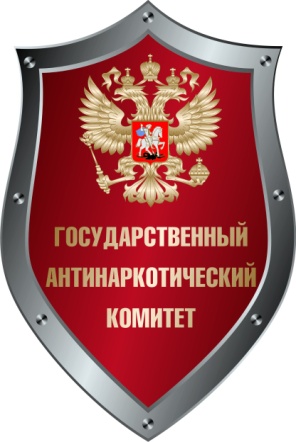 ДОКЛАД О НАРКОСИТУАЦИИВ РОССИЙСКОЙ ФЕДЕРАЦИИ В 2019 ГОДУМосква 2020 СОДЕРЖАНИЕВведениеДоклад о наркоситуации в Российской Федерации в 2019 году подготовлен в соответствии с Положением о Государственном антинаркотическом комитете, утвержденным Указом Президента Российской Федерации от 18 октября 2007 г. № 1374 «О дополнительных мерах                                   по противодействию незаконному обороту наркотических средств, психотропных веществ и их прекурсоров», по результатам проведения мониторинга, выполненного Государственным антинаркотическим комитетом (ГАК) и антинаркотическими комиссиями в субъектах Российской Федерации.Цели, задачи и методология осуществления наблюдения за состоянием                      и развитием наркоситуации определены Положением о государственной системе мониторинга наркоситуации в Российской Федерации, утвержденным постановлением Правительства Российской Федерации                         от 20 июня 2011 г. № 485, Методикой и порядком его осуществления,                             а также критериями оценки, утвержденными 21 декабря 2011 г. (в редакции от 11 декабря 2017 г.).При подготовке Доклада использовались:доклады Антинаркотических комиссий о наркоситуации в субъектах Российской Федерации;статистические данные, информационно-аналитические сведения                               и экспертные оценки государственных органов.В соответствии с пунктом 2 Указа Президента Российской Федерации от 9 июня 2010 г. № 690 Доклад содержит данные о ходе реализации Стратегии государственной антинаркотической политики Российской Федерации до 2020 года. Кроме того, приведены тенденции развития ситуации, связанной с незаконным оборотом и потреблением наркотических средств, психотропных веществ и их прекурсоров, даны рекомендации                            по совершенствованию работы органов государственной власти                                       в установленной сфере деятельности.1. Общая характеристика наркоситуации в Российской ФедерацииНезаконный оборот наркотиков по-прежнему остается одним из главных вызовов международному миру и стабильности. Особую опасность представляет сращивание наркопреступности с терроризмом                                              и трансграничной организованной преступностью. В настоящее время повышается технологическая база наркоторговли, которая все больше осуществляется посредством Интернета, формируя                     тем самым глобальный наркорынок.Дополнительным негативным фактором, влияющим на наркоситуацию            в мире, является активная деятельность сторонников «нарколиберальной» политики по легализации потребления так называемых легких наркотиков. В этих условиях основные усилия правоохранительных органов Российской Федерации в 2019 г. были сосредоточены на борьбе                                       с организованной наркопреступностью, имеющей транснациональный характер, подрыве ее экономических основ, пресечении каналов контрабанды наркотиков, а также ликвидации наркопроизводства и сетевых схем сбыта подконтрольных веществ.В результате правоохранительной деятельности из незаконного оборота изъято более 21 тонны запрещенных веществ, выявлено                                             свыше 190 тыс. наркопреступлений, за их совершение осуждено 79 631 лицо.Благодаря предпринимаемым антинаркотическим мерам, обстановка                      в сфере противодействия незаконному обороту и потреблению наркотиков                  на протяжении 2016-2019 годов остается стабильной. В большинстве регионов (57) итоговая оценка определена ниже среднероссийского показателя. При этом в городах Москва и Санкт-Петербург в 2019 г. наркоситуация определена как «предкризисная».Вместе с тем по 2 из 10 показателей оценки наркоситуации в стране, характеризующих правоохранительную составляющую, определилась тенденция улучшения.Так, в 2019 г. удельный вес наркопреступлений, выявленных правоохранительными органами, составил 9,4 % (2018 г. – 10,1 %) в общем количестве уголовно наказуемых деяний. При сокращении                                            на 3,5 % количества (с 148 445 до 143 227) выявленных тяжких                                        и особо тяжких наркопреступлений, их доля возросла с 74,1 % до 75,3 %.Положительным результатом, свидетельствующим об оздоровлении наркоситуации, стало значительное снижение количества наркопреступлений, совершенных лицами в состоянии наркотического опьянения – на 40,1 % (с 11 349 до 6 798), являющихся потребителями наркотиков – на 9,2 % (с 54 569 до 49 549).Продолжилось отмечаемое с 2015 года сокращение числа пациентов, потребляющих наркотики, обратившихся за наркологической помощью, зарегистрированных государственной наркологической службой. В стране зарегистрировано 401,2 тыс. пациентов с психическими и поведенческими расстройствами, связанными с употреблением наркотиков, в том числе                          5,4 тыс. несовершеннолетних. Из них 236,2 тыс. – больные наркоманией                        (в том числе 511 несовершеннолетних), 165 тыс. – пациенты с диагнозом «пагубное (с вредными последствиями) употребление наркотиков»                            (в том числе 4,6 тыс. несовершеннолетних). Кроме того, в 2019 году в местах лишения свободы зарегистрировано 67,3 тыс. лиц с диагнозом «синдром зависимости от наркотических веществ (наркомания)», в том числе 117 несовершеннолетних и 10,2 тыс. лиц                           с диагнозом «пагубное (с вредными последствиями) употребление наркотиков», в том числе 16 несовершеннолетних.На территории Российской Федерации в 2019 г. зарегистрировано             18 053 случая отравлений наркотическими веществами                                             (2018 г. – 16 336; увеличение на 10,5 %). Среди отравлений наркотическими веществами самыми распространенными являлись отравления вызванные:неуточненными психодислептиками (галлюциногены) – 4 236 случаев,                   в т.ч. летальных 89 (2,1 %);неуточненными наркотиками – 4 451 случай, в т.ч. летальных                            263 (5,9 %);метадоном – 3 249 случаев, в т.ч. летальных 1 786 (54,9 %);героином – 2 321 случай, в т.ч. летальных 651 (28,04 %);другими опиоидами (кодеин, морфин) – 1 786 случаев, в т.ч. летальных 1 363 (76,3 %).В 2019 г. зарегистрировано 693 случая отравления курительными смесями (spice), показатель  0,47 на 100 тыс. населения, что меньше в 1,5 раза по сравнению с 2018 г. (0,7).Среди подросткового населения (15-17 лет) в 2019 году зарегистрировано 492 случая отравлений наркотическими веществами. В 14 субъектах Российской Федерации показатели отравлений наркотическими веществами среди подростков превышают среднероссийский показатель (11,6), в том числе в 6 субъектах –                                     в 2 и более раза.Вместе с тем в 37 субъектах Российской Федерации по-прежнему                            не зарегистрировано ни одного случая отравления наркотическими веществами среди подросткового населения.Число умерших от потребления наркотиков в Российской Федерации                      в 2019 г. составило 4 569 человек, что на 2,8% больше в сравнении                                     с 2018 г. (4 445 человек).Социологические исследования, проведенные Антинаркотическими комиссиями с целью выявления уровня наркотизации общества, определения отношения населения к проблемам распространения незаконного оборота                     и потребления наркотиков в 2019 году, показывают, что число респондентов, имеющих опыт хотя бы однократного потребления наркотиков в течение жизни, незначительно увеличилось и оценивается                                          в 8,5 млн человек (в 2018 г. – 8,1 млн человек). Число респондентов, потребляющих наркотики как регулярно, так и эпизодически, осталось                             на прежнем уровне и составило 1,3% или 1,9 млн человек.С предложением попробовать запрещенные вещества сталкивались                            21,8 % опрошенных граждан, а у каждого четвертого респондента (24,1 %)                            в кругу общения присутствуют люди, имеющие опыт потребления наркотиков. Как и в 2018 г., по мнению большинства опрошенных граждан (59,1 %) уровень распространенности наркомании в стране достаточно высок,                     а 42,8 % респондентов указывают, что на сегодняшний день достать наркотики сравнительно легко и даже очень легко.Основными причинами распространения наркомании за последний год названы: моральная деградация общества, вседозволенность – 42,8 %; неудовлетворенность жизнью, социальное неблагополучие – 41 %; влияние наркобизнеса, доступность наркотиков – 30,5 %; безработица, экономические проблемы – 30,1 %; излишняя свобода, отсутствие организованного досуга – 29,1 %. При этом более половины граждан (53,3%) указали на отсутствие                 в регионе возможности интересно проводить свободное время.На предложение о пробе наркотиков 89,3 % (2018 г. – 87,7 %) населения однозначно ответили бы отказом.Вместе с тем половина (54,2 %; 2018 г. – 51 %; в 2017 году – 56 %) респондентов, имеющих хотя бы однократный опыт потребления наркотиков, первый раз попробовала их в несовершеннолетнем возрасте.Среди наиболее распространенных причин, побудивших к потреблению запрещенных веществ, в 2019 г. отмечены: предложили друзья (17,9 %; 2018 г. – 14,2 %) и сложная жизненная ситуация (17,9 %; 2018 г. – 12,4 %). Количество респондентов, указавших эти причины как основные,                            в сравнении с 2017 г. увеличилось практически в 2 раза (7,8 % и 8,8 %, соответственно). При этом 9,3 % опрошенных считают, что один раз попробовать наркотики не страшно.Анализ опроса показал, что в числе наиболее часто используемых указаны наркотики каннабисной группы и синтетические наркотики (спайсы, миксы, курительные смеси). Основным способом их потребления является курение (67,7 %; 2018 г. – 69,3 %). Инъекционный способ потребления наркотиков применяют 5,5 % наркопотребителей (2018 г. – 8,2 %).Факторами, удерживающими от потребления наркотиков, были названы: осознанное отрицательное отношение к их потреблению (62,9 %;                           2018 г. – 57,6 %), страх преждевременной смерти (25,1 %; 2018 г. – 24,4 %), полное привыкание (21,2 %; 2018 г. – 20,2 %) и опасность заболеть                          ВИЧ-инфекцией и вирусными гепатитами В и С (20,7 %; 2018 г. – 21,5 %). 2. Организационные основы реализации государственной антинаркотической политикиВ течение 2019 года продолжалась работа по реализации инициатив, направленных на совершенствование законодательства Российской Федерации в области государственной антинаркотической политики.Федеральным законом от 1 мая 2019 г. № 68-ФЗ ратифицирован Протокол о порядке передачи наркотических средств, психотропных веществ и их прекурсоров, огнестрельного оружия, его основных частей, боеприпасов, взрывчатых веществ и взрывных устройств, являющихся вещественными доказательствами по уголовным делам. Федеральным законом от 3 июля 2019 г. № 168-ФЗ «О внесении изменений в Федеральный закон «О наркотических средствах                                          и психотропных веществах» в целях обеспечения производства отечественных обезболивающих лекарственных препаратов введена государственная монополия на культивирование наркосодержащих растений для производства используемых в медицинских целях и (или) ветеринарии наркотических средств и психотропных веществ и устанавливается порядок такого культивирования. Федеральным законом от 26 июля 2019 г. № 240-ФЗ «О внесении изменений в отдельные законодательные акты Российской Федерации» предусмотрено получение участниками международного медицинского кластера лицензии на оборот подконтрольных веществ в порядке, установленном Правительством Российской Федерации для медицинских организаций. На рассмотрении Государственной Думы Федерального Собрания Российской Федерации также находятся следующие проекты федеральных законов:«О внесении изменения в статью 146 Уголовно-процессуального кодекса Российской Федерации» № 916965-7; законопроектом предлагается дополнить статью 146 Уголовно-процессуального кодекса Российской Федерации частью шестой, согласно которой уголовные дела                                      о преступлениях, предусмотренных статьями 228.1 и 228.4 Уголовного кодекса Российской Федерации, по факту незаконного сбыта наркотиков                    не могут быть возбуждены при отсутствии данных о виде, массе                                           и наименовании наркотиков, а также достаточных данных, указывающих                     на их передачу другим лицам;«О внесении изменений в статью 232 Уголовного кодекса Российской Федерации и статью 151 Уголовно-процессуального кодекса Российской Федерации» (в части усиления уголовной ответственности за организацию либо содержание или систематическое предоставление помещений                            для потребления наркотических средств, психотропных веществ                                      или их аналогов) № 306666-7;«О внесении изменений в Кодекс Российской Федерации                                      об административных правонарушениях в части установления ответственности за размещение (распространение) запрещенной информации о наркотических средствах и психотропных веществах с использованием информационно-телекоммуникационной сети «Интернет» № 876368-7; законопроектом предполагается ввести в статью 6.13 КоАП РФ отдельный квалифицирующий признак, предусматривающий повышенную ответственность за пропаганду наркотических средств и психотропных веществ с использованием информационно-телекоммуникационных сетей                      (в том числе сети Интернет). Также предусматривается увеличение штрафных санкций по статье 13.34 КоАП РФ, а также дополнение                                ее отдельным квалифицирующим признаком, предусматривающим повышенную ответственность за повторное в течение года совершение данного правонарушения.«О внесении изменений в отдельные законодательные акты Российской Федерации в части оказания помощи лицам, находящимся в общественных местах в состоянии алкогольного, наркотического или иного токсического опьянения, утратившим способность самостоятельно передвигаться                                или ориентироваться в окружающей обстановке» № 709181-7;«О внесении изменений в статьи 1 и 44 Федерального закона «О наркотических средствах и психотропных веществах» (в части уточнения понятия «больной наркоманией») № 672181-7;«О внесении изменения в Федеральный закон «О наркотических средствах и психотропных веществах» (в части прав должностных лиц органов, уполномоченных осуществлять контроль за исполнением Федерального закона) № 631246-7.Во исполнение пункта 6 протокола совещания у Первого заместителя Председателя Правительства Российской Федерации – Министра финансов Российской Федерации от 8 февраля 2019 г. разработан проект федерального закона «О внесении изменений в Федеральный закон «О наркотических средствах и психотропных веществах» в части расширения перечня субъектов, наделяемых правом осуществления отдельных видов деятельности, связанных с оборотом наркотических средств, психотропных веществ и их прекурсоров, и признании утратившим силу абзаца тринадцатого пункта 1 статьи 1 Федерального закона «О внесении изменений в Федеральный закон «О наркотических средствах и психотропных веществах». Для практической реализации норм Федерального закона № 168-ФЗ                       и обеспечения подготовки к началу культивирования опийного мака                             в Российской Федерации сформирована соответствующая нормативная база: разработаны и приняты 7 нормативных правовых актов Правительства Российской Федерации, определяющих набор требований к процессу культивирования. В частности, постановление Правительства Российской Федерации от 20 июля 2019 г. № 944 «О внесении изменений в некоторые акты Правительства Российской Федерации», которым определен порядок уничтожения остатков посевов наркосодержащих растений, образующихся                     в процессе их культивирования, а также определены порядок, формы и сроки предоставления отчетов юридическими лицами, осуществляющими культивирование наркосодержащих растений.В рамках исполнения поручения заместителя Руководителя Аппарата Правительства Российской Федерации О.В. Кривонос Минздраву России, Минпромторгу России и Росздравнадзору поручено проработать вопрос                         о возможности регулярного ввоза в Российскую Федерацию незарегистрированных лекарственных препаратов, содержащих наркотические средства и психотропные вещества, для оказания медицинской помощи нуждающимся пациентам. Итогом совместной работы стало принятие распоряжения Правительства Российской Федерации от 25 сентября 2019 г. № 2170-р о ввозе в 2019 году незарегистрированных в Российской Федерации психотропных лекарственных препаратов. Во исполнение указанного распоряжения                                        МВД России в приоритетном порядке выданы разрешения на право ввоза                 на территорию Российской Федерации психотропных веществ клобазам, диазепам, фенобарбитал и мидазолам ФГУП «Московский эндокринный завод». Во исполнение поручения Президента Российской Федерации Минздравом России разработан проект постановления, которым утверждаются Правила ввоза в Российскую Федерацию конкретной партии незарегистрированных лекарственных препаратов, содержащих наркотические средства или психотропные вещества, для оказания медицинской помощи по жизненным показаниям конкретного пациента                     или группы пациентов, а также устанавливается порядок выдачи данных лекарственных препаратов пациентам.Продолжена работа по своевременному выявлению новых психоактивных веществ (НПВ) и недопущению их распространения                                 на территории Российской Федерации.В результате межведомственного взаимодействия удается оперативно                  и качественно проводить сложные комплексные химико-токсикологические исследования НПВ, изъятых на территории Российской Федерации,                          на предмет их отнесения к категории аналогов наркотических средств                       или психотропных веществ, что позволяет исключить возможность ухода организаторов наркоторговли от уголовной ответственности                                          за распространение НПВ.Основным механизмом, используемым для установления мер государственного контроля в отношении оборота НПВ, является разработка проектов постановлений Правительства Российской Федерации, предусматривающих включение выявленных НПВ в перечень наркотических средств, психотропных веществ и их прекурсоров, подлежащих контролю                     в Российской Федерации, утвержденный постановлением Правительства Российской Федерации от 30 июня 1998 г. № 681, и их последующее внесение в Правительство Российской Федерации.По результатам работы в 2019 г. установлены меры контроля                                   в отношении 31 нового наркотического средства и психотропного вещества, одного наркосодержащего растения «Митрагина прекрасная» – Кратом (растение вида Mitragyna speciose) и 8 прекурсоров. Также в 2019 г. разработан проект постановления Правительства Российской Федерации, которым предусмотрено установление мер контроля в отношении                                  еще 10 новых веществ, используемых при незаконном производстве мефедрона и в синтезе наркотиков амфетаминового ряда. Кроме того, МВД России организована работа по установлению мер контроля в отношении неподконтрольных анаболических стероидов                               и иных веществ, используемых в качестве допинга в спорте, путем внесения 
их в список СДВ.Так, в 2019 г. вступили в силу разработанные МВД России нормативные правовые акты, в соответствии с которыми указанный Список дополнен                      22 новыми «анаболиками» и стимуляторами, которые активно распространялись в спортивной среде в качестве допинга.Совместно с заинтересованными федеральными органами исполнительной власти прорабатывался вопрос о необходимости внесения                  в Перечень вещества феназепам в связи с включением его в 2016 г.                              в Конвенцию ООН о психотропных веществах 1971 года. МВД России неоднократно высказывалась аргументированная позиция о применении                    к феназепаму национальных мер контроля, предусмотренных в отношении психотропных веществ. Во исполнение поручения Заместителя Председателя Правительства Т.А. Голиковой о подготовке Минздравом России                                и Минпромторгом России предложений по установлению в отношении феназепама мер контроля проведены совещания по обсуждению данного вопроса в МИД России и в Минпромторге России. В ходе обсуждений рассматривался вопрос о включении феназепама                     в Список сильнодействующих веществ для целей статьи 234 и других статей Уголовного кодекса Российской Федерацией. Согласно информации МИД России, Международный комитет по контролю над наркотиками (МККН) выразил одобрение предлагаемых Российской Федерацией национальных мер контроля в отношении феназепама. Минздравом России подготовлен соответствующий проект постановления, который в настоящее время проходит процедуру межведомственного согласования. Реализация Стратегии государственной антинаркотической политики Российской Федерации до 2020 года на региональном и муниципальном уровнях осуществляется в форме антинаркотических программ субъектов Российской Федерации и муниципальных образований.В 2019 г. в 85 субъектах Российской Федерации действовали государственные программы в сфере антинаркотической деятельности либо подпрограммы, включающие антинаркотические мероприятия.На реализацию антинаркотических мероприятий в рамках государственных программ (подпрограмм) из бюджетов субъектов Российской Федерации в 2019 г. планировалось выделение денежных средств на сумму свыше 1,562 млрд рублей.Из анализа действующих программ следует, что мероприятия запланированы по трем основным направлениям:противодействие незаконному обороту наркотических средств                                   и психотропных веществ (в 2019 г. запланировано 126 мероприятий                                             на сумму 164,8 млн руб. или 10,6 % от суммы запланированных средств);профилактика немедицинского потребления наркотиков (в 2019 г. запланировано 679 мероприятий на сумму 919,7 млн руб.                                                   или 58,9 % от суммы запланированных средств);лечение и реабилитация наркопотребителей (в 2019 г. запланировано 228 мероприятий на сумму 478 млн руб. или 30,6 % от суммы запланированных средств). По итогам реализации программ в 2019 г. фактически выделено 
1,572 млрд рублей  или 100,64 % от запланированной суммы. В 2019 г. на мероприятия, связанные:с противодействием незаконному обороту наркотических средств                               и психотропных веществ фактически выделено 93,6 % от запланированных средств или 9,81 % от общей суммы выделенных средств (154,2 млн руб.);с профилактикой немедицинского потребления наркотиков фактически выделено 98,4 % от запланированных средств или 57,5 % от общей суммы выделенных средств (904,7 млн руб.);c лечением и реабилитацией наркопотребителей фактически выделено 107,4 % от запланированных средств или 32,7 % от общей суммы выделенных средств (513,6 млн руб.).Анализ показывает, что в 74 субъектах Российской Федерации в 2019 г. мероприятия программ профинансированы на 75 % и выше                                              от запланированных средств.В 5 регионах мероприятия программ профинансированы                                            на 50-75 % от запланированных средств.В 3 регионах мероприятия программ профинансированы                                     менее 50 %                       от запланированных средств.В 3 субъектах Российской Федерации антинаркотические мероприятия               в рамках программ не финансировались.При этом в 6 регионах антинаркотические мероприятия в рамках программ профинансированы более 100 % от запланированного.Основным критерием оценки эффективности реализации государственных программ является достижение заданных значений целевых индикаторов.Предварительный анализ показывает, что плановые значения целевых индикаторов, определяющих эффективность реализации программ субъектов Российской Федерации в антинаркотической сфере, достигнуты                                      по 388 индикаторам из 441.В 30 регионах антинаркотические программы реализуются не всегда эффективно.Кроме того, в муниципальных образованиях субъектов Российской Федерации принято 2 369 антинаркотических программ, в 2019 г.                                    на их реализацию выделено порядка 1,8 млрд рублей.Развитие системы мер по защите территории нашей страны от внешней наркоэкспансии относится к приоритетам российской антинаркотической политики. В этой связи российская дипломатия проводила последовательную работу, направленную на укрепление межгосударственного режима контроля над наркотиками.В ходе министерского сегмента 62-й сессии Комиссии ООН                                   по наркотическим средствам (КНС; Вена, 14-15 марта 2019 г.) принята итоговая декларация, подтверждающая незыблемость существующих международно-правовых принципов в сфере глобального наркоконтроля,                       а также взаимодополняемость Политической декларации и Плана действий 2009 г., Совместного заявления министров 2014 г. и Итогового документа Спецсессии Генассамблеии ООН по наркотикам 2016 г.Российская делегация на 62-й сессии КНС обеспечила консенсусное принятие резолюции в поддержку мониторинговой роли Международного комитета по контролю над наркотиками (МККН). В условиях нарастающих «нарколиберальных» тенденций эта инициатива позволила укрепить позицию Комитета как гаранта соблюдения всеми государствами                             трех профильных Конвенций ООН и настроить его на полноформатное задействование механизма реагирования на их нарушения. Использовали процесс согласования данного проекта документа для привлечения внимания Комиссии к недопустимости легализации наркотиков и отхода государств                        от своих конвенционных обязательств. Российскую критику шагов, подрывающих целостность глобального режима наркоконтроля, поддержали 19 государств, ставшие соавторами принятой резолюции.По российской инициативе государства-члены ШОС впервые выступили на сессии КНС с совместным заявлением по антинаркотической проблематике, которое подтвердило важный вклад этой организации                            в борьбу с наркоугрозой в Евразии. Заметный резонанс имело прошедшее                   на «полях» министерского сегмента 62-й сессии КНС тематическое мероприятие высокого уровня «Сотрудничество Управления ООН                                   по наркотикам и преступности (УНП) и ШОС в борьбе с незаконным оборотом наркотиков» с участием Министра иностранных дел                             Российской Федерации С.В. Лаврова, Исполнительного директора УНП               Ю.В. Федотова и Генерального секретаря ШОС В.И. Норова.Российская Федерация также использовала площадку 62-й сессии КНС для продвижения национальных наработок в сфере лечения наркомании,                       в том числе в рамках параллельной сессии «Организация профилактики злоупотребления наркотиками в России; целевые вмешательства                                     в отношении отдельных групп населения», организованной Министерством здравоохранения Российской Федерации.Российская межведомственная делегация активно продвигала принципиальные установки в сфере борьбы с синтетическими наркотиками                  в ходе состоявшейся в Вене 3-4 июня 2019 г. очередной Конференции ОБСЕ по борьбе с наркотиками.При поддержке единомышленников, в первую очередь из числа государств-членов ОДКБ, последовательно отводили попытки занижения профиля ОБСЕ на направлении борьбы с незаконными наркотиками. Подготовили и внесли проект декларации Совета министров иностранных дел ОБСЕ в Братиславе (5-6 декабря 2019 г.) о повышении роли Организации в решении мировой проблемы наркотиков, которая в силу противодействия ряда западных стран не получила консенсусного одобрения.В конструктивном ключе прошел очередной раунд (Брюссель,                              4 декабря 2019 г.) ежегодных консультаций Россия-EC                                                 по наркопроблематике. В развитие их итогов делегации государств-членов ЕС в полном составе впервые стали соавторами российской резолюции                           в защиту молодежи от наркоопасности (принята на 63-й сессии КНС                                        в марте 2020 г. в Вене), а также достигнута договоренность о запуске российско-германского сотрудничества по оказанию паллиативной помощи. Осуществляли последовательные мероприятия по усилению влияния ШОС на реализацию межгосударственной инициативы по борьбе                                   с афганским наркотрафиком «Парижский пакт» (ПП). В ноябре 2019 г.                           в Шанхае состоялось очередное заседание экспертной группы ПП, посвященное региональному антинаркотическому сотрудничеству. Кроме того, в 2019 г. Российская Федерация была представлена                                   и доводила свою линию по магистральным направлениям наркоконтроля                      до своих партнеров на таких международных антинаркотических площадках, как 74-я сессия Генассамблеи ООН, Межамериканская комиссия                                    по контролю над злоупотреблением наркотиков (СИКАД), Совещание руководителей национальных правоохранительных служб по борьбе                                  с наркотиками (ХОНЛЕА), а также Совещание старших должностных лиц АСЕАН по вопросам контроля над наркотиками.В рамках межпарламентского антинаркотического сотрудничества                           в 2019 г. проводилась работа по развитию «Московского процесса» межпарламентского измерения глобальной наркопроблемы                                                          с парламентариями стран – ОДКБ, а также участниками конференции спикеров Исламской Республики Афганистан, Исламской Республики Иран, Китайской Народной Республики, Исламской Республики Пакистан, Турецкой Республики. По итогам мероприятий достигнуты договоренности об использовании возможностей межпарламентской дипломатии                                      в рамках ООН и других международных организаций по выработке решений, направленных на укрепление конвенциональных антинаркотических механизмов и недопущение легализации наркотиков.Государственной Думой Федерального Собрания Российской Федерации совместно с МВД России, Генеральной прокуратурой Российской Федерации, Минюстом России выявлены факты иностранного вмешательства во внутренние дела России и попытки наркотизации страны, навязывания нарколиберальной политики.На заседании Комиссии Государственной Думы Федерального Собрания Российской Федерации по расследованию фактов иностранного вмешательства во внутренние дела России рассмотрены многочисленные примеры пропаганды наркотиков, а также методические рекомендации                            по сбыту наркотических веществ и уклонению от ответственности                                    со стороны зарубежных СМИ и неправительственных организаций. Установлено, что они представляют серьёзную угрозу для здоровья граждан и безопасности страны. В особенности – непрекращающиеся попытки навязать нашей молодёжи идеи легализации наркопотребления                        и введения заместительной (метадоновой) терапии. Информация о таких публикациях передаётся правоохранительным органам для принятия мер реагирования.Во исполнение поручений Президента Российской Федерации Комиссией совместно с МВД России прорабатывается ряд законодательных инициатив. В частности, проводится работа над законопроектом                                        об установлении административной и уголовной ответственности                                 для российских граждан, проходящих подготовку в лагерях, участвующих                            в тренингах и семинарах, проводимых за рубежом нежелательными в России организациями, где готовят пропагандистов легализации наркопотребления. Кроме того, предлагается ввести в статью 150 УК РФ «Вовлечение несовершеннолетнего в совершение преступления» дополнительный квалифицирующий признак – вовлечение несовершеннолетнего                                     в совершение преступления, связанного с незаконным оборотом наркотиков, повысив уголовную ответственность за совершение данного преступления                          до 15 лет.Крайне важным является противодействие массовому склонению                            к потреблению наркотических средств, психотропных веществ                                         или их аналогов с использованием информационно-телекоммуникационных сетей (включая сеть Интернет), предусмотрев наказание за подобные действия – до 20 лет лишения свободы, если они повлекли                                               по неосторожности смерть двух или более потерпевших.3. Противодействие незаконному обороту наркотиковФедеральными органами исполнительной власти, осуществляющими                    в пределах своих полномочий правоохранительную деятельность, проведены оперативно-розыскные и профилактические мероприятия, направленные                       на противодействие незаконному обороту наркотических средств, психотропных веществ и их прекурсоров. По итогам 2019 г. удельный вес противоправных деяний в сфере незаконного оборота наркотиков в общем количестве зарегистрированных преступлений составил 9,4 % (10,1 % в 2018 г.). Вместе с тем их количество сократилось на 5 % (с 200 306 в 2018 г. до 190 197 в 2019 г.), а их тяжких                          и особо тяжких видов – на 3,5 % (с 148 445 до 143 227). Большинство наркопреступлений выявлено сотрудниками органов внутренних дел               (182 746 или 96,1 %), в том числе тяжких и особо тяжких                                             (136 799 или 95,5 %).Практически 60 % (59,2 %) зарегистрированных в стране наркопреступлений связаны с фактами сбыта наркотиков, количество которых в отчетном периоде осталось на прежнем уровне                                       (снижение на 0,2 %; с 112 854 до 112 651) при сокращении на 12,4 % числа                      (с 80 562 до 70 565) выявленных преступлений по фактам приобретения, хранения, перевозки, изготовления, переработки наркотиков.В то же время отмечен рост на 24,6 % зарегистрированных преступлений (с 1 059 до 1 320), связанных с незаконным оборотом сильнодействующих веществ в целях сбыта (ст. 234 УК РФ),                                          а также в 2,7 раза (с 65 до 175) преступлений, предусмотренных                                   ст. 228.3 и 228.4 УК РФ.При снижении на 9,2 % общего количества (102 771) расследованных наркопреступлений возрос до 17,6 % (2018 г. – 15,1%) удельный вес раскрытых уголовно наказуемых деяний, совершенных в групповых                                и организованных формах. В отчетном периоде раскрыто на 6,9 % больше наркопреступлений (с 11 531 до 12 322), совершенных в составе групп лиц                 по предварительному сговору, и на 8 % (с 4 452 до 4 806) – организованными группами.Количество расследованных наркопреступлений, совершенных в составе преступных сообществ, сократилось на 11,3 % (с 1 110 до 985). Одновременно увеличилось на 30 % число раскрытых преступлений                           (с 60 до 78), связанных с организацией преступных сообществ (преступных организаций), действующих в сфере незаконного оборота наркотиков,                     или участием в них (ст. 210 УК РФ).Так, пресечена деятельность семи этнических межрегиональных преступных групп, осуществлявших незаконные поставки, хранение и сбыт героина в особо крупном размере. Задержаны активные участники наркоформирований, занимающие различные места в преступной иерархии. 
К уголовной ответственности привлечено 20 человек, из незаконного оборота изъято около 43 кг героина.Продолжена работа по выявлению и пресечению контрабандных поставок подконтрольных веществ. В 2019 г. количество установленных фактов контрабанды наркотических средств, психотропных веществ                               и их аналогов (ст. 229.1 УК РФ) снизилось на 19 % (с 630 до 510) и на 11 %             (с 727 до 647) – фактов контрабанды сильнодействующих веществ                               (ст. 226.1 УК РФ).В 2019 г. российскими таможенными органами в ходе таможенного контроля лиц, товаров и транспортных средств, а также оперативно-розыскных мероприятий выявлены факты незаконного трансграничного оборота более 12,4 тонн наркотических средств, психотропных веществ,                        их прекурсоров и сильнодействующих веществ, в том числе гашиша –                      729,6 кг, кокаина – 404 кг, метадона – 1 235 кг, психотропных веществ –                  916 кг, прекурсоров – 8 722 кг.    Стоимость изъятых из оборота веществ                   на «черном» рынке составляет более 14 млрд. рублей.За указанный период ФТС России организовано проведение                                  196 оперативно-розыскных мероприятий и международных операций                            по методу «контролируемая поставка», из которых 163 завершено результативно, из незаконного оборота изъято более 290 кг наркотиков. По фактам контрабанды наркотиков таможенными органами возбуждено 483 уголовных дела (234 – по ст. 229.1 УК РФ;                                                249 – по ст. 226.1 УК РФ; 3 – по ст. 174.1 УК РФ).В 2019 г. на 5,1 % (с 313 до 297) сократилось количество зарегистрированных преступлений, связанных с легализацией доходов, полученных от незаконного оборота наркотиков. Пресечено                                           291 преступление, предусмотренное статьей 174.1 УК РФ                                        (снижение 5,5 %; 2018 г. – 308), 6 преступлений – по статье 174 УК РФ               (рост 20 %; 2018 г. – 5).Установленная сумма легализованных денежных средств и иного имущества, полученных от незаконного оборота наркотиков, составила 408 181 тыс., что на 7 % больше, чем в 2018 г. (381 525 тыс. рублей). В 2019 г. Росфинмониторингом проведено около 2,4 тыс. проверочных мероприятий в отношении фигурантов, проверяемых на предмет возможной причастности к незаконному обороту наркотиков и легализации наркодоходов. По 120 материалам выявлены признаки легализации преступных доходов.По предикатным составам, связанным с незаконным оборотом наркотиков, с использованием материалов Росфинмониторинга возбуждено 130 уголовных дел, из них 55 – о легализации наркодоходов,                                         на общую сумму более 200 млн рублей. Материалы Росфинмониторинга использовались при наложении ареста на активы лиц, причастных к совершению преступлений, связанных                            с незаконным оборотом наркотиков, общей стоимостью около 30 млн рублей.Правоохранительными органами предприняты дополнительные меры для пресечения наркопроизводства в условиях подпольных лабораторий                          на территории страны и по недопущению поступления изготовленных подконтрольных синтетических веществ в незаконный оборот.Так, в 2019 г. зарегистрировано в 1,6 раза больше преступлений                              (с 223 до 351) по фактам незаконного наркопроизводства. При этом возросло почти в 2 раза количество (увеличение на 92,6 %; 208) ликвидированных подпольных лабораторий в основном для изготовления синтетических наркотиков с использованием специального оборудования, прекурсоров                     или иных химических веществ и реактивов.Организована работа, в том числе на региональном уровне,                                    по осуществлению комплекса организационных и практических мероприятий, направленных на выявление участников преступных группировок, занимающихся изготовлением наркотиков в условиях подпольных лабораторий. Например, в результате комплекса оперативно-розыскных мероприятий в ноябре 2019 г. пресечена деятельность организованной группы, участники которой изготавливали синтетические наркотики в условиях подпольной лаборатории и реализовали продукцию через интернет-магазин. Производительность лаборатории составляла от 1 до 1,5 т наркотических средств в месяц. Изъято более 250 кг синтетических наркотиков,                                   1,5 т наркосодержащей жидкости, 670 л прекурсоров, 4 т химических реактивов, свыше 150 единиц лабораторного оборудования, из которых                           7 - химические реакторы объемом от 100 до 300 л.Вместе с тем количество зарегистрированных преступлений, связанных с организацией либо содержанием наркопритонов, сократилось                                       на 9,7 % (2019 г. – 1435, 2018 г. – 1589).Организована работа по выявлению и пресечению преступлений, связанных с распространением подконтрольных веществ бесконтактным способом при помощи сети Интернет. В 2019 г. почти на треть (на 31,2 %) увеличилось количество выявленных правоохранительными органами совершенных с использованием информационно-телекоммуникационных технологий преступлений, связанных с незаконным оборотом наркотиков (с 18 918 до 24 817),                            из которых 97,3 % выявлены органами внутренних дел (24 155).   В ходе деятельности по раскрытию наркопреступлений установлено 85 425 лиц, их совершивших (снижение на 10,7 %; 2018 г. – 95 683).При этом доля потребителей наркотиков в числе лиц, совершивших преступления на территории страны, снизилась с 8,9 % до 8,7 %                                       (с 82 483 до 76 630), а число лиц, совершивших преступления в состоянии наркотического опьянения, сократилось на 32,3 % (с 11 998 до 8 117 чел.).Также отмечено снижение на 18,3 % несовершеннолетних потребителей наркотиков (с 1 357 до 1 109 чел.), совершивших преступления, в том числе на 40,2 % совершивших их в состоянии наркотического опьянения                                (со 164 до 98 чел.). В целом количество несовершеннолетних, совершивших наркопреступления, сократилось на 12,6 % (с 1 924 до 1682), а их доля                     в общем числе установленных лиц составила 2% и за год не изменилась.Среди лиц, совершивших на территории страны преступления, связанные с незаконным оборотом наркотиков, доля иностранных граждан составляет 2,9 %. Их число сократилось на 15,9 % (с 2 900 до 2438).                               По национальной принадлежности более четверти из них (27,2 %) составляют граждане Украины (662 чел.; снижение на 26,4 %),                                 четверть (24,3 %) – граждане Таджикистана (592 чел.; снижение на 1,5 %),                  12 % – граждане Узбекистана (292 чел.; снижение на 3,9 %),                                         9,1 % – Белоруссии (223; снижение на 15,5 %).За совершение наркопреступлений в 2019 году по основной                                     и дополнительной квалификации осуждено 79 631 лицо, что на 13,9 % меньше, чем в 2018 году (92 528 лиц). Доля таких лиц от общего числа осужденных в 2019 году по всем составам УК РФ составила 15 %.В их числе осуждено:1 460 несовершеннолетних (удельный вес несовершеннолетних в общем числе лиц, осужденных за незаконный оборот наркотиков составил 1,8 %, снижение на 21,3 %, 1 855 в 2018 г.);31 539 лиц в возрасте от 18 до 29 лет (удельный вес в общем числе лиц, осужденных за незаконный оборот наркотиков составил 39,6 %, то есть                     два из пяти осужденных за наркопреступления относятся к этой возрастной группе, снижение на 18,6 %, 38 742 в 2018 г.);2 352 иностранных гражданина и лица без гражданства (снижение                          на 20,9 %, 2 975 в 2018 г.).При этом четыре из пяти наркопреступлений, за которые несовершеннолетние несут уголовные наказания, относятся к тяжким преступлениям и преступлениям особой тяжести (78,4 %). Треть осужденных несовершеннолетних совершали преступления в составе группы лиц                             по предварительному сговору и организованной группы (33,6 %).Две трети наркопреступлений, за которые осуждены молодые люди                      в возрасте от 18 до 29 лет, относятся к тяжким преступлениям                                        и преступлениям особой тяжести (61,7 %). У каждого пятого обвинением доказано участие в группе или преступном сообществе (20,3 %). Доля женщин, осужденных за наркопреступления, составляет 9,3 %                          (в общем числе осужденных по всем составам УК РФ – 14,0 %).Наказание в виде реального лишения свободы назначено 32 126 лицам, что составляет 40,3 % в структуре примененных судами уголовных наказаний за наркопреступления (41,5 % в 2018 г.), средний срок лишения свободы составил 5 лет 1 месяц.Лишение свободы условно назначено 26 925 лицам, что составило                   в структуре видов наказаний 33,8 % (34,3 % в 2018 г.).Уголовному штрафу (как основному виду наказания) подвергнуто                       12 034 лиц (около 15,1 % осужденных, 13,7 % в 2018 г.). Обязательные и исправительные работы назначены 6 600 лицам                           (8,3 % осужденных, 7,8 % в 2018 г.).В 2019 году правоохранительными органами из незаконного оборота изъято 21,7 т подконтрольных и запрещенных веществ (снижение на 4,6 %; 2018 г. – 22,8 т). В том числе 19,5 т наркотических средств (снижение                         на 5,3 %; 2018 г. – 20,6 т), 372,4 кг психотропных веществ (снижение                            на 37,8 %; 2018 г. – 598,3 кг), 727,9 кг сильнодействующих веществ (увеличение на 92,6 %; 2018 г. – 378 кг), 1,1 т прекурсоров (снижение                           на 7,1 %; 1,2 т). При этом в структуре отечественного наркорынка в прошедшем году отмечалось снижение доли наркотических средств каннабисной                                      (с 66,8 % до 60 %) и опийной (с 5,1 % до 3,7 %) групп, а также психотропных веществ (с 2,6 % до 1,7 %) при одновременном росте удельного веса синтетических наркотических средств (с 18,3 % до 23,7 %)                                           и сильнодействующих веществ (с 1,7 % до 3,4 %).Практически четверть изъятого (23,7 %) приходится на синтетические наркотические средства (2019 г. – 5,1 т, 2018 г. – 4,2 т; рост на 23,5 %). Наиболее часто в незаконном обороте встречаются такие синтетические наркотики, как    N-метилэфедрон, мефедрон, МДМА, синтетические аналоги тетрагидроканнабинола. Доля наркотических средств опийной группы составляет около 4 %,                    при этом в 2019 г. объем изъятого сократился почти на треть или 31,3 %                      (с 1 162 кг до 798,2 кг), в том числе героина – на 30,4 %                                      (с 721,7 кг до 502,7 кг). Доля кокаина от общей массы изъятых наркотиков составила 2,4 % (515,7 кг), а по сравнению с 2018 г. его изъятия возросли практически в 11 раз (2018 г. – 47,6 кг).Подразделениями вневедомственной охраны войск национальной гвардии Российской Федерации с помощью технических средств охраны обеспечивалась безопасность 7 574 комнат хранения наркотических средств. Краж имущества из указанных мест хранения не допущено.По итогам 2019 г. правоохранительными органами выявлено                                  140 059 административных правонарушений в области антинаркотического законодательства (увеличение на 2,9 %; 2018 г. – 136 167).Основная доля (65,1 %) пресеченных административных правонарушений приходится на ст. 6.9 КоАП РФ. Их количество в 2019 г. увеличилось на 3,9 % и составило 91 178 (2018 г. – 87 721).Кроме того, увеличилось количество выявленных правонарушений                         по таким статьям как: ст. 6.13 КоАП РФ – на 86 % (437; 2018 г. – 235)                         и ч. 1, 3 ст. 12.8 КоАП РФ – на 21,4 % (16 629; 2018 г. – 13 698).Число лиц, совершивших правонарушения в области антинаркотического законодательства, незначительно увеличилось                               (на 2,2 %) и составило 124 359 человек (2018 г. – 121 714 чел.). При этом число несовершеннолетних правонарушителей возросло                    на 3,1 % (3 109 чел.; 2018 г. – 3 016 чел.), а число молодежи в возрасте                          18-29 лет сократилось на 4,6 % (43 816 чел.; 2018 г. – 45 931 чел.)Кроме того, отмечено снижение числа лиц, совершивших правонарушения, связанные с потреблением наркотиков, или в состоянии наркотического опьянения, на 4,1 % (93 364 чел.; 2018 г. – 97 360 чел.).В их числе снижение наблюдается среди лиц, совершивших правонарушения вследствие потребления опиоидов на 15,7 %                                       (7 300  чел.; 2018 г. – 8 660 чел.) и синтетических наркотиков                                   на 3,7 % (19 010 чел.; 2018 г. – 19 745 чел.), при этом число лиц, совершивших правонарушения вследствие потребления каннабиноидов, практически не изменилось (27 488 чел.; 2018 г. – 27 334 чел.). 4. Профилактика незаконного потребления наркотиковОдной из приоритетных целей Стратегии выступает эффективное функционирование государственной системы профилактики немедицинского потребления наркотиков.Деятельность по сокращению спроса на наркотики обеспечивается комплексом мероприятий в сфере профилактики наркопотребления                                и связанных с ним правонарушений и антиобщественных действий. Вопросы состояния профилактики наркомании, в том числе среди детей и молодежи, координации работы в указанной сфере деятельности                               с заинтересованными министерствами и ведомствами рассматриваются                               в ходе заседаний ГАК, межведомственной рабочей группы ГАК по вопросам профилактики незаконного потребления наркотических средств и психотропных веществ.Ежегодно осуществляется разработка и реализация Межведомственного плана организации профилактической работы в сфере немедицинского потребления наркотиков. Его мероприятия направлены на проведение адресной профилактики немедицинского потребления наркотиков подростками и молодежью, совершенствование механизмов раннего выявления немедицинского потребления наркотиков, формирование                                у подрастающего поколения внутренней системы антинаркотических запретов и установок здорового образа жизни.В целях предупреждения совершения преступлений                                                  и административных правонарушений в сфере незаконного оборота наркотиков, а также создания условий для улучшения наркоситуации правоохранительными органами во взаимодействии с государственными органами всех уровней и институтами гражданского общества организованы и проведены мероприятия, направленные на выявление и устранение причин и условий, способствующих распространению и потреблению наркотиков, прежде всего в подростково-молодежной среде: межведомственная оперативно-профилактическая операция «Дети России», общероссийские акции «Сообщи, где торгуют смертью», «Призывник», комплекс профилактических мероприятий, посвященных Международному дню борьбы с наркоманией, месячник антинаркотической направленности                            и популяризации здорового образа жизни.На постоянной основе обеспечено взаимодействие органов внутренних дел и казачьих обществ в целях привлечения потенциала российского казачества к профилактике немедицинского потребления наркотических средств и психотропных веществ среди подростков и молодежи.В два этапа проведен Всероссийский конкурс социальной рекламы антинаркотической направленности и пропаганды здорового образа жизни «Спасем жизнь вместе». Информация о его результатах представлена                          на ресурсах АПК «Официальный интернет-сайт МВД России»                                             и в официальных аккаунтах ГУНК МВД России в соцсетях «Вконтакте»                         и «Instagram». Торжественная церемония награждения победителей организована на базе ФГБОУ ВО «Российский государственный университет им. Косыгина».С целью выстраивания системной работы и определения единых подходов к проведению антинаркотической пропаганды организована серия круглых столов с представителями средств массовой информации                                на площадке ФГУП МИА «Россия сегодня».Реализован комплекс мер, направленных на развитие волонтерского антинаркотического движения. Представители МВД России приняли участие в работе Межрегионального антинаркотического форума                                                   в Ханты-Мансийском автономном округе – Югре. Кроме того, Федеральным агентством по делам молодежи организованы I Байкальский Всероссийский форум профилактических проектов и лучших практик в сфере сохранения психологического здоровья, профилактики незаконного потребления наркотических средств и психотропных веществ и других социально-негативных явлений, Всероссийский молодежный антинаркотический форум «Трезвая Россия», Всероссийский форум по профилактике социально-негативных явлений «Социальный десант».Обеспечено взаимодействие с общественными объединениями                                   и организациями. Сформирована «Дорожная карта взаимодействия                                 с институтами гражданского общества (общественными организациями)                            в сфере профилактики незаконного потребления наркотиков на 2019 год». МВД России совместно с Росмолодежью, всероссийским общественным движением «Стопнаркотик», общероссийским антинаркотическим движением «Антидилер», общероссийским общественным движением «Всероссийское антинаркотическое волонтерское движение обучающейся молодежи «Здоровая инициатива», Русской Православной Церковью                            в рамках дорожной карты организовано и проведено 7 мероприятий профилактической направленности.Важное значение имеет проводимая Минобороны России пропаганда здорового образа жизни. Основное мероприятие в этой части – ежегодный Всеармейский месячник «Армия против наркотиков!». В нем принимают участие представители правоохранительных органов, военной прокуратуры, учреждений здравоохранения, органов государственной власти и местного самоуправления, общественных организаций. На официальном сайте Минобороны России постоянно действует раздел «Армия против наркотиков», материалы которого в 2019 г. просматривались пользователями сети Интернет более 155 тысяч раз.Совершенствуется система раннего выявления незаконного потребления наркотических средств и психотропных веществ в образовательных организациях, включающая социально-психологическое тестирование (СПТ)                                  и профилактические медицинские осмотры обучающихся (ПМО).В 2019 г. Минпросвещения России осуществлен мониторинг проведения СПТ в субъектах Российской Федерации. Охват тестированием образовательных организаций в 2018/19 учебном году составил 95,3 %.                   На 19,1 % по сравнению с предыдущим учебным годом увеличилось количество обучающихся, прошедших СПТ (5 462 560 человек (69,59 %),                  в 2017/2018 году – 4 197 650 (50,47 %). При этом 4,3 % обучающихся (338 053 человек) оформили отказы от участия в СПТ. Доля обучающихся, отнесенных по итогам СПТ к «группе риска», в 2018/19 учебном году составила 12,2 % (663 271 человек) от общего количества прошедших СПТ.Мониторинг и анализ данных по результатам СПТ среди обучающихся образовательных организаций высшего образования (ООВО), подведомственных Минобрнауки России, показал, что в мероприятиях приняли участие 230 447 студентов в возрасте до 21 года. Количество студентов, имеющих риск наркопотребления, составило 20 710 человек.                      От участия в исследовании отказалось 65 143 студента. На основе анализа работы ООВО по раннему выявлению немедицинского потребления наркотиков, Минобрнауки России разработаны рекомендации по повышению уровня и качества проведения профилактики                    и раннего выявления незаконного потребления наркотических средств                               и психотропных веществ в системе высшего образования, которые будут направлены в вузы для использования в работе. Для снижения рисков допуска ошибок при проведении СПТ вузами, а также информационно-сопроводительной помощи создана «горячая линия». Результаты СПТ, содержащие информацию о степени выраженности индивидуальных и социально-психологических факторов риска, связанных                   с возможным вовлечением в зависимое поведение, в том числе наркопотребление, используются для корректировки индивидуальных                            и групповых планов профилактической работы образовательной организации.Согласно действующим нормам организация ПМО обучающихся осуществляется на основании информации о «группах риска»                                        по потреблению психоактивных веществ, направляемая органами исполнительной власти субъектов Российской Федерации в сфере образования органам исполнительной власти субъектов Российской Федерации в сфере охраны здоровья. Централизованный сбор статистической информации о результатах ПМО свидетельствует, что в 2019 году число обучающихся, включенных                        в мероприятия, выросло на 2,9 %, количество обучающихся                                               с положительным результатом, подтвержденным ХТИ, увеличилось                          на 21,06 %.Так, в 2019 г. ПМО прошел 846 931 обучающийся (в 2018 г. – 822 236): 588 456 – в общеобразовательных организациях (ООО) (в 2018 г. – 591 115), 199 137 – в профессиональных образовательных организациях (ПОО)                           (в 2018 г. – 194 812), 59 338 – в ООВО (в 2018 г. – 36 309).Всего выявлено 707 фактов (в 2018 г. – 584) употребления психоактивных веществ. Отказались от прохождения ПМО                                         51 554 обучающихся (или их законных представителей) (в 2018 г. – 40 140). Частота выявления психоактивных веществ в образцах биологических жидкостей при химико-токсикологических исследованиях в рамках ПМО  среди всех категорий обучающихся составила 0,08 % (в 2018 г. – 0,07 %). Наиболее высоким этот показатель (0,18 %), как и в 2018 году (0,15 %), отмечался среди обучающихся ПОО.Ключевая роль в профилактике незаконного потребления наркотиков отводится реализации механизма правового побуждения наркопотребителей к прохождению профилактических, лечебных и реабилитационных процедур.В течение 2019 г. число условно осужденных, прошедших по учетам уголовно-исполнительных инспекций территориальных органов                           ФСИН России (УИИ) и имеющих обязанность пройти курс лечебных                                    и реабилитационных процедур по избавлению от наркотической зависимости, незначительно снизилось (на 5,2 %) и составило                                   21 608 человек (2018 г. – 22 802 человека). При этом число осужденных несовершеннолетних данной категории снизилось на 33 % и составило                       75 человек (2018 г. – 112 человек).Из общего числа условно осужденных лиц прошли или проходят курс лечения от наркомании, медицинскую и (или) социальную реабилитацию 
20 526 человек или 95 % (2018 г. – 21 208 человек, или 93 %). В том числе 
68 несовершеннолетних или 90,7 % (2018 г. – 104 несовершеннолетних                       или 92,9 %).В 2019 г. по учетам УИИ прошло 2 672 человека, осужденных к мерам наказания, не связанным с лишением свободы, и имеющих обязанность пройти лечение от наркомании и медицинскую и (или) социальную реабилитацию (2018 г. – 2 511 человек, рост на 6,4 %). Вместе с тем число несовершеннолетних данной категории осталось на прежнем уровне                               и составило один человек.Прошли или проходят курс лечебных и реабилитационных процедур 2 106 человек или 78,8 % (2018 г. – 1 948 человек или 77,6 %).По итогам 2019 г. на учетах УИИ состояло 154 осужденных, признанных больными наркоманией, отбывание наказания которым отсрочено                           (2018 г. – 187, снижение на 17,7 %).Доля осужденных данной категории, прошедших или проходящих                           в 2019 г. курс лечения от наркомании, медицинскую и (или) социальную реабилитацию, составила 89,6 % или 138 человек (2018 г. – 87,2 %                                 или 163 человека).Сократилось практически на четверть (24,7 %) число осужденных, отбывание наказания которым отсрочено и допускающих нарушения обязанности пройти курс лечебных и реабилитационных процедур                                 (55 человек; 2018 г. – 73 человека). Вместе с тем доля нарушителей остается по-прежнему высокой 35,7 % (2018 г. – 39 %).Кроме того, к механизму правового побуждения по избавлению                                   от наркотической зависимости отнесено возложение судами обязанности пройти курс профилактических, лечебных и реабилитационных процедур лицам, совершившим административные правонарушения в области законодательства о наркотических средствах и психотропных веществах. В 2019 г. число физических лиц, которым судом назначено административное наказание, незначительно увеличилось (на 4,2 %)                                и составило 131 324 лиц (125 996 лиц в 2018 г.). Из них обязанность возложена на 58 514 лиц или 44,6 % (57 639 лиц в 2018 г. или 45,7 %).                          В более 80 % случаев судами возложена обязанность пройти диагностику, профилактические мероприятия, лечение, медицинскую реабилитацию                        и (или) социальную реабилитацию на лиц, совершивших административные правонарушения, связанные с потреблением наркотиков (82,4 %). Из общего числа лиц, на которых судом возложена обязанность,                                          практически 40 % привлечены к административной ответственности                            по статье 6.9.1 КоАП РФ (22 769 лиц; 20 131 лицо в 2018 г.). В отношении                 5 609 лиц или 24,6 % (5 129 лиц в 2018 г. или 25,5 %) вынесены решения суда о возложении обязанности повторно.Основным приоритетным направлением государственной политики                           в части развития физической культуры и массового спорта является вовлечение граждан в регулярные занятия физической культурой и спортом, прежде всего детей и молодежи. Такие занятия положительно воздействуют не только на укрепление здоровья, но и выполняют функции социальной адаптации, профилактики правонарушений, наркомании.По данным федерального статистического наблюдения, численность населения, систематически занимающегося физической культурой и спортом, в 2019 г. увеличилась на 4,3 млн человек и достигла значения                                     58,5 млн человек (2018 г. – 4,1 млн человек; 54,2 млн человек).По возрастным группам систематически занимаются:в возрасте от 3 до 29 лет – 37,8 млн человек или 83,9 % от общей численности возрастной группы (2018 г. – 37,1 млн человек или 81,2 %);в возрасте от 30 до 54 лет (женщины), от 30 до 59 лет (мужчины) – 16,9 млн человек или 28,9 % от общей численности возрастной группы 
(2018 г. – 14,5 млн человек или 24,9 %);в возрасте от 55 лет (женщины), от 60 лет (мужчины) до 79 лет – 
3,8 млн человек или 11,7 % от общей численности данной возрастной группы (2018 г. – 2,7 млн человек или 8,2 %).Проведение физкультурных и спортивных соревнований также оказывает большое влияние на привлечение населения, в первую очередь несовершеннолетних, к активному образу жизни. За последние несколько лет в Российской Федерации выстроена многоэтапная система проведения мероприятий. Это позволяет вовлечь                           в соревновательную деятельность большее количество участников. Повышается массовость на первых этапах, увеличивается количество субъектов Российской Федерации, принимающих участие во всероссийских комплексных спортивных мероприятиях. Основная нагрузка по развитию физической культуры и массового спорта, в том числе на предприятиях,                      по месту жительства, в парках и рекреационных зонах, ложится                                   на муниципальный уровень.   В целом реализация государственной политики в сфере физической культуры и спорта способствует созданию благоприятных условий                                  по вовлечению несовершеннолетних в активные занятия спортом и ведению здорового образа жизни. В организации работы учитывается специфика программ для всех категорий населения. Акцентируется внимание                                    на таких видах спортивной активности, которые позволяют всем членам семьи заниматься спортом вместе.В 2019 г. продолжена совместная работа подведомственной Минкомсвязи России Федеральной службы по надзору в сфере связи, информационных технологий и массовых коммуникаций (Роскомнадзор)                          и МВД России по реализации статьи 15.1 Федерального закона                                         от 27 июля 2006 г. № 149-ФЗ «Об информации, информационных технологиях и о защите информации».Так, МВД России рассмотрено 40 611 электронных обращений,                          по которым принято свыше 22,7 тыс. экспертных решений об ограничении доступа к Интернет-ресурсам. При этом на долю специализированных торговых площадок, используемых для организации сбыта наркотиков («интернет-магазинов»), пришлось порядка 9 тыс. решений. 2 решения                        об ограничении доступа, принятых МВД России, обжалованы в судебном порядке. По результатам рассмотрения Таганским районным судом г. Москвы в удовлетворении исков было отказано.В общей сложности в соответствии со статьей 15.1 Закона                                   об информации Роскомнадзором в Единый реестр на основании решений уполномоченного органа внесено 21 715 интернет-страниц (или доменных имен интернет-сайтов).Ограничение доступа к сайтам в сети «Интернет» в соответствии                                          со статьей 15.1 Закона об информации осуществляется также на основании решения суда о признании информации, содержащейся на Интернет-ресурсе, запрещенной к распространению на территории Российской Федерации.Так, на основании 756 решений судов о признании информации запрещенной к распространению на территории Российской Федерации                       в Единый реестр внесено более 893 Интернет-ресурсов, содержащих информацию о пропаганде наркотиков. В настоящее время блокируется доступ к 15 127 Интернет-ресурсам.Анализ результатов работы за январь-декабрь 2019 г. показал,                           что наиболее востребованной социальной сетью среди лиц, относящих себя                к членам пронаркотической субкультуры, а также лиц, причастных                                  к распространению наркотиков, как и в 2018 году является «ВКонтакте».                     В отношении страниц и групп данной сети МВД России принято                               5 670 решений об ограничении к ним доступа на территории Российской Федерации (2018 г. – 3 973, увеличение на 42,7 %). Далее – социальное сообщество «otvet.mail.ru» (278), «Одноклассники» (253), «Instagram» (171), «Facebook» (135) «LiveJournal» (70) и «Twitter» (40).Наряду с социальными сетями отмечается активное использование                           для распространения запрещенной информации о наркотиках на различных сервисах компании ООО «ГУГЛ». За 2019 г. рассмотрено свыше 2 тысяч электронных обращений данной категории. Подавляющее количество жалоб поступает на видеохостинг «YouTube», входящий в концерн указанной компании (1 850).В декабре 2019 г. уполномоченным сотрудникам ГУНК МВД России при работе в ЕАИС «Единый реестр» предоставлено право на применение специальной маркировки электронных сообщений, что позволит сократить временные затраты при их обработке.Федеральным агентством по печати и массовым коммуникациям                            в соответствии с Планом мероприятий по реализации Стратегии в 2019 году оказано содействие в освещении средствами массовой информации мероприятий по противодействию наркомании, пропаганде здорового образа жизни.По итогам заседаний Экспертного совета Роспечати по отбору организаций – получателей государственной поддержки, осуществляющих производство, распространение и (или) тиражирование социально значимых проектов в области электронных средств массовой информации, в том числе создание и поддержание в сети Интернет сайтов, имеющих социальное                      или образовательное значение, принято решение о поддержке 15 проектов, посвященных антинаркотической тематике, направленных на пропаганду здорового образа жизни и спорта, на общую сумму 8,1 млн рублей. Роспечать на конкурсной основе оказывает государственную поддержку организациям в сфере периодической печати, осуществляющим реализацию социально значимых проектов. В Перечень приоритетных направлений                     2019 г. вошли темы, пропагандирующие здоровый образ жизни, популяризирующие спорт, направленные на борьбу с наркоманией. Государственную поддержку на реализацию 169 социально значимых проектов по рассматриваемой тематике получили 167 организаций в сфере периодической печати на общую сумму более 63,4 млн рублей.Так, в течение года соответствующие материалы неоднократно транслировались ФГУП «Всероссийская государственная телевизионная                        и радиовещательная компания» (ВГТРК), телеканалом «Россия 24», радиоканалом «Вести ФМ», на ресурсах ФГУП «Международное информационное агентство «Россия сегодня», ФГУП «Информационное телеграфное агентство России (ИТАР-ТАСС)».В международном мультимедийном пресс-центре МИА «Россия сегодня» проведено 24 пресс-мероприятия различных форматов                                   по проблемам борьбы с незаконным оборотом наркотиков, профилактики наркомании и реабилитации наркозависимых граждан. В «Российской газете» и на сайте издания опубликовано и размещено более 120 материалов на тему борьбы с незаконным оборотом наркотиков, немедицинским потреблением наркотических средств и психотропных веществ и профилактики наркомании.Росмолодежь также проводит мероприятия, направленные                                          на профилактику различных форм зависимостей в молодежной среде.             Данная деятельность осуществляется через реализацию Всероссийской форумной кампании и Всероссийского конкурса молодежных инициатив. Ведомством разработаны методические рекомендации по организации                             и проведению молодежных форумов в рамках форумной кампании                                в 2019 году.Основными площадками реализации данных мероприятий стали Всероссийский молодежный образовательный форум «Территория смыслов», Форум молодых деятелей культуры и искусств «Таврида 5.0», Всероссийский молодежный образовательный Дальневосточный форум «Восток»,                              I  Всероссийский Байкальский форум проектов и лучших практик в сфере сохранения психологического здоровья, профилактики наркомании и других социально-негативных явлений, Всероссийский молодежный антинаркотический форум «Трезвая Россия», Всероссийский форум                                   по профилактике экстремистских проявлений среди молодежи «Формула согласия», Международный молодежный форум «Евразия Global», Международный молодежный форум «Территория инициативной молодежи «Бирюса», форум молодежи Уральского федерального округа «УТРО-2019», межрегиональный молодежный образовательный форум Северо-Западного федерального округа «Ладога», международный молодежный форум «Байкал»; Северо-Кавказский молодежный образовательный форум               «Машук-2019»; молодежный форум Приволжского федерального округа «iВолга»; молодежный форум Южного федерального округа «Ростов.Х».                  В рамках форумной кампании также проведены спортивные мероприятия, популяризирующие ведение здорового образа жизни в молодежной среде,                   а также формирование негативного отношения к обороту и потреблению психоактивных веществ в обществе. Всего в мероприятиях Всероссийской молодежной форумной кампании приняли участие более 1 млн человек.Одним из основных направлений деятельности Федерального агентства по делам молодежи является грантовая поддержка молодежных проектов                      и инициатив. В 2019 г. сформировано новое направление грантового конкурса «Профилактика негативных проявлений в молодежной среде                                         и межнациональное взаимодействие», которое является дополнительной возможностью для стимулирования деятельности граждан,                                              а также общественных организаций и объединений как участников в сфере обеспечения профилактики потребления психоактивных веществ                                    и совершения правонарушений. В номинации «Профилактика негативных проявлений в молодежной среде и межнациональное взаимодействие» определено к присуждению гранта 63 проекта из 577 поданных на общую сумму 78,3 млн рублей. В рамках проведенного конкурса молодежных проектов среди ООВО осуществлена поддержка 58 проектов                                           из 173 поданных в сфере профилактики негативных явлений на общую сумму более 75,3 млн рублей.По итогам Всероссийского форума профилактики социально-негативных явлений «Социальный десант» осуществлена грантовая поддержка 4 проектов на общую сумму 1,6 млн рублей.Федеральное агентство по делам молодежи проводит мероприятия                        по профилактике оборота и потребления психоактивных веществ, а также асоциального поведения в молодежной среде в информационном поле. Так, 24 июня 2019 г. проведена Всероссийская интернет-акция «Стимул – это сам ты!», посвященная Международному дню борьбы                             с наркоманией и незаконному обороту наркотических веществ. Совместно                     с МИД России англоязычная версия ролика распространена                                        более чем в 30 дипломатических представительствах Российской Федерации во всем мире. Суммарная аудитория акции составила порядка                              4,37 млн человек.Продолжилась практика проведения Всероссийской акции                                «Стоп ВИЧ/СПИД» под руководством Фонда социально-культурных инициатив. Акция неизменно включает вопросы профилактики незаконного потребления наркотиков. В 2019 г. акция проведена в 2 этапа – в мае                            и декабре 2019 года. Мероприятия Акции были проведены                                      по трем тематическим направлениям: «Неделя знаний о ВИЧ, Неделя тестирования на ВИЧ, Неделя активных действий против ВИЧ». В дни Акции в регионах страны были обобщены лучшие практики эффективной профилактики ВИЧ для различных групп населения, внедрялись инновационные формы профилактической работы. Были проведены                               более 50 000 тематических мероприятий, в том числе семинаров, лекций                     и круглых столов. На площадках 166 железнодорожных вокзалов                               ОАО «РЖД» за 2019 год организована раздача информационных материалов пассажирам в количестве более 25 тыс. экземпляров, всего по России                       было распространено более 6 000 000 единиц печатной продукции. Активное подключение к Акции более чем 400 телеканалов позволило добиться охвата информированием 70 % населения России.Особое внимание в 2019 г. уделено проблеме безрецептурного отпуска               и немедицинского потребления лекарственных препаратов, не относящихся              к наркотическим средствам или психотропным веществам, обладающих схожим с ними психоактивным действием, вызывающих состояние одурманивания и зависимость в результате их немедицинского применения. Так, согласно поступившим сведениям, в период с января по октябрь 
2019 г. органами внутренних дел как самостоятельно, так и совместно                          с Росздравнадзором, а также представителями гражданского общества проведено свыше 3 000 мероприятий, направленных на пресечение реализации без рецепта и назначения врача психоактивных лекарственных препаратов, в результате которых задокументировано порядка                                   тысячи нарушений. Подобные факты выявлены практически в каждом четвертом регионе. В ходе мониторинга новых лекарственных средств, находящихся                            в гражданском обороте на территории Российской Федерации, выявлен препарат «Тапентадол», относящийся к фармакотерапевтической группе анальгезирующих наркотических средств. С учетом возможных рисков немедицинского применения данного препарата МВД России инициировано рассмотрение вопроса                                             об установлении в отношении него соответствующих мер контроля.                            По итогам данный препарат включен в Перечень лекарственных средств, подлежащих предметно-количественному учету и внесен в список СДВ.Также в 2019 г. по инициативе МВД России Минздравом России                              в список СДВ включены прегабалин и тропикамид, являющиеся предметом немедицинского потребления среди лиц, склонных к потреблению наркотических средств и психотропных веществ.На территории Российской Федерации осуществляют деятельность                    по обороту наркотических средств, психотропных веществ и их прекурсоров, культивированию наркосодержащих растений организации, подконтрольные Росздравнадзору, по 7 764 лицензиям.В 2019 г. Росздравнадзором проведено 975 контрольно-надзорных мероприятий по соблюдению лицензионных требований при осуществлении деятельности по обороту наркотических средств, психотропных веществ                    и их прекурсоров, культивированию наркосодержащих растений                                   в отношении 894 юридических лиц (12 % от общего количества лицензиатов).В органы прокуратуры направлено 6 заявлений о согласовании проведения внеплановых выездных проверок, все заявления о проведении проверок органами прокуратуры были согласованы в установленном порядке.Анализ контроля за исполнением выданных предписаний по устранению нарушений показывает, что из 238 проверок по исполнению ранее выданного предписания, проведенных в 2019 году, 41 предписание не исполнено в срок, нарушения не устранены. 83 % лицензиатов своевременно устранили нарушения. При проведении 258 (26 %) проверок выявлены нарушения лицензионных требований.Результаты контрольно-надзорных мероприятий показывают сохранение количества выявляемых нарушений при незначительном уменьшении удельного веса количества проверенных организаций.Доля проверок, по итогам которых выявлены нарушения, существенно не изменилась и составила 33 % (258 проверок).Из проверенных Росздравнадзором юридических лиц нарушения лицензионных требований установлены в 28 % организаций, практически каждый четвертый проверенный лицензиат нарушает требования действующего законодательства, регламентирующие деятельность                             по обороту наркотических средств, психотропных веществ и их прекурсоров, культивированию наркосодержащих растений, при этом одновременно допускается более одного - двух нарушений одной проверенной организацией.В целом удельный вес проверок, по результатам которых выявлены грубые нарушения, не меняется на протяжении последних 2-х лет,                                  что свидетельствует об эффективности планового лицензионного контроля.Общее количество административных наказаний, наложенных                                 по результатам проверок судебными органами – 236, из них: предупреждение – в 58 случаях; административный штраф – в 102 случаях.По заявлениям Росздравнадзора судами приняты решения о назначении административных штрафов на сумму 7 606,0 тыс. рублей, по решениям судов взыскано административных штрафов на сумму 6 632,75 тыс. рублей (87 % от общей суммы наложенных штрафов). Средний размер наложенного административного штрафа составил на должностное лицо –                                     22,6 тыс. рублей, на юридическое лицо – 92,4 тыс. рублей.В целях обеспечения государственного контроля за ввозом                                          в Российскую Федерацию и вывозом из Российской Федерации подконтрольных веществ, выполнения международных обязательств, вытекающих из конвенций Организации Объединенных Наций, на каждый случай ввоза (вывоза) подконтрольных веществ через государственную границу Российской Федерации при осуществлении внешнеторговой деятельности требуется получение разрешительного документа – разовой лицензии, выдаваемой Минпромторгом России. Для ее оформления необходимо получение разрешения МВД России на право ввоза (вывоза) наркотических средств, психотропных веществ и их прекурсоров, выдаваемого ГУНК МВД России в рамках предоставления государственной услуги. В настоящее время более 330 российских юридических лиц являются участниками внешнеторговой деятельности с подконтрольными веществами.За 12 месяцев 2019 г. в ГУНК МВД России поступило                                        1 258 (2018 г. – 1 195) заявлений от юридических лиц о предоставлении государственной услуги. Выдано 1 216 (2018 г. – 1 404) разрешений, вынесено 17 (2018 г. – 14) решений об аннулировании ранее выданных разрешений. В 173 (2018 г. – 103) случаях юридическим лицам отказано                       в получении государственной услуги или выдаче соответствующего разрешения по причине несоответствия предоставляемых документов требованиям, предусмотренным Административным регламентом.На постоянной основе реализуется комплекс мер, направленный                              на предупреждение нарушений обязательных требований в сфере оборота прекурсоров наркотических средств и психотропных веществ.В целях их предотвращения со стороны подконтрольных субъектов ГУНК МВД России разработаны Программа профилактических мероприятий, направленных на предупреждение нарушений обязательных требований при осуществлении государственного контроля в сфере деятельности, связанной с оборотом прекурсоров наркотических средств                      и психотропных веществ, и «Руководство по соблюдению обязательных требований, выполнение которых оценивается в ходе проведения мероприятий при осуществлении государственного контроля в сфере деятельности, связанной с оборотом прекурсоров наркотических средств                       и психотропных веществ». Указанные материалы размещены                                       на официальных сайтах МВД России и территориальных органов                              МВД России.Также там размещены и поддерживаются в актуальном состоянии сведения об исполнении государственного контроля, нормативные правовые акты, регламентирующие данную деятельность, обобщение практики осуществления деятельности в рамках государственного контроля                                       за оборотом прекурсоров наркотических средств и психотропных веществ                       с указанием наиболее часто встречающихся нарушений обязательных требований.Кроме того, в профилактических целях подразделениями наркоконтроля органов внутренних дел Российской Федерации:организовано и систематически осуществляется информирование руководителей всех подконтрольных субъектов об имевших место случаях привлечения к уголовной ответственности за нарушения правил оборота прекурсоров;на постоянной основе рассматриваются и направляются разъяснения                      на обращения юридических и физических лиц по вопросам, связанным                          с порядком и правилами оборота прекурсоров, в том числе их ввоза (вывоза).Всего в 2019 г. профилактическими мероприятиями охвачены                                 3 109 юридических лиц и индивидуальных предпринимателей,  что составило 14 % от общего числа подконтрольных субъектов.Результаты контрольно-надзорной деятельности в рассматриваемой сфере свидетельствуют об уменьшении количества подконтрольных субъектов, допустивших нарушение обязательных требований вследствие повышения уровня их осведомленности за счет эффективности проводимой профилактической работы.Еще одним немаловажным направлением в сфере противодействия преступлениям, связанным с незаконным оборотом подконтрольных веществ, и важным инструментом в профилактике таких преступлений, совершаемых иностранными гражданами и лицами без гражданства                           на территории страны, является работа по организации деятельности территориальных органов МВД России по принятию решений                                          о нежелательности пребывания (проживания) в Российской Федерации иностранных граждан и лиц без гражданства, причастных к незаконному обороту наркотиков, и о запрете им въезда на территорию Российской Федерации по иным основаниям. За 2019 г. на рассмотрение поступило 134 ходатайства                                                 о нежелательности пребывания. По 113 ходатайствам сотрудниками подготовлены и утверждены у руководства Министерства внутренних дел Российской Федерации решения о нежелательности пребывания.                               При рассмотрении 20 ходатайств выявлены нарушения, в связи с чем материалы возвращены инициатору для доработки. По одному ходатайству вынесено заключение о несогласии.В сравнении с предыдущими годами количество принятых решений                      о нежелательности пребывания в 2019 г. более чем в пять раз превышает количество таких решений, принятых в 2017 г. (15), и более чем в два раза число решений, принятых в 2018 г. (60).С целью принятия соответствующих мер по ограничению въезда                           в Российскую Федерацию иностранным гражданам, отбывающим наказание в местах лишения свободы за совершение преступлений в сфере незаконного оборота наркотиков, в 68 территориальных органов МВД России направлены сведения о 680 лицах, сроки освобождения которых наступили в 2019 г. Территориальными органами МВД России принято более 340 решений                о неразрешении въезда в Российскую Федерацию иностранным гражданам, причастным к незаконному обороту наркотиков. 5. Медицинская помощь пациентам наркологического профиляГосударственная наркологическая служба, в состав которой входят диспансеры и больницы, стационарные отделения, реабилитационные подразделения, кабинеты, химико-токсикологические лаборатории, осуществляет деятельность во всех субъектах Российской Федерации.                     Этим обеспечивается доступность для населения медицинской помощи                         по профилю «психиатрия-наркология».Наркологическая помощь в Российской Федерации в 2019 г. оказывалась в 77 наркологических диспансерах, 8 наркологических больницах                                       и их филиалах. В 1 844 многопрофильных медицинских организациях функционировали наркологические амбулаторные кабинеты (отделения);                         в 158 многопрофильных медицинских организациях – наркологические амбулаторные кабинеты (отделения) для обслуживания                                           детско-подросткового населения. Безопасность и качество наркологической помощи обеспечивалась применением единых для всех медицинских организаций порядков                                  и стандартов, утвержденных Минздравом России. Нормативно также установлены стандарты оснащения учреждений и подразделений наркологической службы и соответствующие штатные нормативы, являющиеся обязательными для реализации на всей территории Российской Федерации.Медицинская помощь по профилю «психиатрия-наркология»                                   в медицинских организациях государственной и муниципальной систем здравоохранения оказывалась всем имеющим медицинские показания гражданам Российской Федерации на бесплатной основе, без каких-либо ограничений и в добровольном порядке (за исключением случаев, установленных законодательством).В 2019 г. продолжилось комплексное развитие наркологической помощи населению, включающее совершенствование ее организационного, правового и научного компонентов.Так, в рамках исполнения перечня поручений Президента Российской Федерации от 22 декабря 2018 г. № Пр-2452 по вопросам противодействия незаконному обороту наркотических средств, психотропных веществ                           и их незаконному потреблению (пункт 3) Минздравом России совместно                      с заинтересованными федеральными органами исполнительной власти                           и органами государственной власти субъектов Российской Федерации                       был продолжен анализ особенностей деятельности наркологической службы в субъектах Российской Федерации, включая ее материально-техническую оснащенность, кадровый потенциал и нормативно-правовое обеспечение.В соответствии с результатами данного анализа и региональной спецификой в 2019 г. органами исполнительной власти субъектов Российской Федерации в сфере охраны здоровья подготовлены планы мероприятий («дорожные карты»), направленные на укрепление наркологической службы субъектов Российской Федерации, повышение эффективности ее функционирования, а также на предупреждение фактов незаконного лечения больных наркоманией.В частности, к числу приоритетных государственных интересов отнесено сохранение самостоятельной государственной наркологической службы как структуры, выполняющей специальные, исключительно                              на нее возложенные функции.Учитывая позицию Генеральной прокуратуры Российской Федерации, Минздравом России были приняты дополнительные меры по устранению нарушений законодательства о медицинском обеспечении безопасности дорожного движения (в части организации и проведения медицинских осмотров и освидетельствований); в свою очередь, органами исполнительной власти субъектов Российской Федерации в сфере охраны здоровья разработаны соответствующие планы мероприятий, направленных                                 на профилактику данных нарушений.Для совершенствования системы раннего выявления употребления наркотиков продолжены научные и практические разработки, направленные на диагностику наркологической патологии у пациентов медицинских организаций общелечебной сети. С этой целью в 2019 г. во всех регионах продолжилась реализация соответствующих планов мероприятий («дорожных карт») взаимодействия наркологической службы и службы медицинской профилактики, которые разработаны в 2017 г. органами исполнительной власти субъектов Российской Федерации в сфере охраны здоровья. В соответствии с этими планами продолжилось развитие внутриведомственного и междисциплинарного взаимодействия в части предупреждения аддиктивных расстройств (включая потребление наркотиков) в общей популяции населения.Для предупреждения управления транспортными средствами                                    и нахождения на рабочем месте, в общественных местах в состоянии опьянения, в том числе наркотического, повсеместно проводились предрейсовые, предсменные и послерейсовые, послесменные медицинские осмотры, медицинские освидетельствования на состояние опьянения. Обучение медицинских работников, которые проводят эти осмотры                                      и освидетельствования, осуществлялось специалистами наркологической службы.В 2019 г. продолжилось снижение общего количества пациентов, потребляющих наркотики, обратившихся за наркологической помощью                      и зарегистрированных медицинскими организациями государственной                          и муниципальной систем здравоохранения.Согласно данным медицинской статистики, общее количество пациентов с психическими и поведенческими расстройствами, связанными                   с употреблением наркотиков, в 2019 г. составило 401 233 (2018 г. – 423 391‬). Из них 236 214 – пациенты с диагнозом «синдром зависимости»                        (2018 г. – 250 634), 165 019 – пациенты с диагнозом «пагубное употребление» (2018 г. – 172 757).Число пациентов, зарегистрированных с впервые в жизни установленным диагнозом «наркомания», уменьшилось и составило                         14 519 (2018 г. – 14 964). Число лиц с диагнозом «пагубное употребление наркотиков», установленным впервые в жизни, также уменьшилось                       (2019 г. – 29 272, 2018 г. – 33 564).Из общего числа пациентов с психическими и поведенческими расстройствами, связанными с потреблением наркотиков,                                      176 988 (2018 г. – 196 854) употребляли наркотики инъекционным способом.Отмеченное снижение числа лиц, употребляющих наркотики инъекционным способом, который сопряжен с высоким риском для жизни                    и здоровья, является положительной тенденцией, которая в том числе подтверждается изменениями в структуре потребляемых больными наркотиков. Так, в 2019 г. количество пациентов с опийной наркоманией уменьшилось до 134 247 (2018 г. – 152 471).В дополнение к вышеизложенному обращает на себя внимание продолжающийся рост количества пациентов с полинаркоманией                                    и зависимостью от других наркотиков (2019 г. – 54 977, 2018 г. – 52 481)                          и количества пациентов с зависимостью от психостимуляторов                                    (2019 г. – 18 804, 2018 г. – 17 766).Наркотическая зависимость сопровождается снижением иммунного статуса больных наркоманией, а также несоблюдением гигиенических навыков и беспорядочным образом жизни. С наркотической зависимостью взаимосвязано распространение инфекционных заболеваний: ВИЧ-инфекции, гепатитов В и С, инфекций, передающихся половым путем, туберкулеза. Системные меры на федеральном и региональных уровнях в отношении ВИЧ-инфекции, включая реализацию Государственной стратегии противодействия распространению ВИЧ-инфекции в Российской Федерации на период до 2020 года и дальнейшую перспективу, позволили достичь позитивных изменений в борьбе с этим заболеванием. Удалось стабилизировать эпидемический процесс: на протяжении последних трех лет количество новых случаев инфекции не увеличивается. В 2019 г. зарегистрировано на 6,8 % (81 716) меньше новых случаев заболевания ВИЧ-инфекцией по сравнению с предыдущим годом                           (2018 г. – снижение на 2,2 %). Продолжается тенденция снижения доли инфицированных ВИЧ                       при употреблении инъекционных наркотиков с 56,1 % (2012 г.),                                   42,5 % (2018 г.) до 33,6 % в 2019 г. В 2019 г. ремиссия длительностью от 1 года до 2 лет наблюдалась                     у 12,5 пациентов из 100 больных наркоманией (в 2018 г. – 12,4). Кроме того, 11,3 из 100 больных наркоманией имели ремиссию свыше 2 лет                       (в 2018 г. – 11,6).В связи с выздоровлением (длительным воздержанием) в 2019 г. снято                  с диспансерного наблюдения 9 902 пациента с наркоманией                                          (в 2018 г. – 10 390); 20 312 пациентов с пагубным употреблением наркотиков (в 2018 г. – 20 819).Показатели ремиссии, выздоровления, а также реабилитации демонстрируют позитивные результаты деятельности наркологической службы.6. Реабилитация больных наркоманиейМедицинская реабилитация пациентов наркологического профиля осуществлялась в 134 реабилитационных центрах и отделениях государственной наркологической службы. Общее число реабилитационных наркологических коек в 2019 г. составило 3 198.Сотрудники наркологической службы (главные специалисты психиатры-наркологи органов государственной власти субъектов Российской Федерации, руководители медицинских организаций наркологического профиля, врачи психиатры-наркологи, психологи) на постоянной основе принимали участие в межведомственной антинаркотической деятельности,                      в том числе организованной антинаркотическими комиссиями в субъектах Российской Федерации.Представленные антинаркотическими комиссиями сведения дают основания полагать, что к настоящему времени создание региональных сегментов системы реабилитации и ресоциализации наркопотребителей                       в целом завершено. Деятельность в сфере медицинской и социальной реабилитации развернута во всех субъектах Российской Федерации                                в соответствии с рекомендациями ГАК, а также с учетом экономической ситуации, наркопораженности и иных особенностей регионов.Во всех субъектах Российской Федерации определен орган исполнительной власти, уполномоченный на решение задач в сфере немедицинской (социальной) реабилитации и ресоциализации наркопотребителей. Так, в 22 субъектах координация деятельности в сфере немедицинской (социальной) реабилитации наркопотребителей закреплена за органами исполнительной власти в сфере социального обслуживания, труда и занятости населения; в 17 регионах – в сфере охраны здоровья; в 34 регионах указанные полномочия реализуются ими совместно.В остальных субъектах Российской Федерации задачи в данной сфере решают региональные антинаркотические комиссии, специально сформированные межведомственные структуры, координационные органы,                       а также иные органы исполнительной власти субъектов Российской Федерации. Объем финансовых средств, выделенных в 2019 г. на финансирование сертификатов, составил свыше 230 млн рублей. Средняя стоимость сертификата составляет 40 тыс. рублей в месяц.В большинстве субъектов Российской Федерации продолжилось успешное применение регламента взаимодействия медицинских организаций, оказывающих медицинскую помощь по профилю «психиатрия-наркология», с организациями, работающими в сфере комплексной реабилитации и ресоциализации лиц, осуществляющих незаконное потребление наркотических средств или психотропных веществ, обновленного Минздравом России и МВД России в 2018 г. Это обеспечивало преемственность оказания помощи наркопотребителям.Во всех регионах наркологическая служба предоставляла возможность пройти профилактику, диагностику, лечение и медицинскую реабилитацию наркопотребителям, нарушившим закон, если перечисленное определено решением суда вместо наказания или одновременно с наказанием                              без лишения свободы.ФСИН России продолжается реализация Ведомственной программы социально-психологической работы в отношении лиц, имеющих алкогольную и  наркотическую зависимость, содержащихся в следственных изоляторах и исправительных учреждениях уголовно-исполнительной системы Российской Федерации.Для ее реализации во всех территориальных органах ФСИН России                      на базе следственных изоляторов, а также 177 исправительных учреждений созданы специализированные отряды для проведения социально-психологической работы с осужденными, имеющими алкогольную                              и наркотическую зависимость. В 2019 г. курсы социально психологической помощи прошли 2 490 осужденных (2018 г. – 1 379).Для лечения больных с наркологическими расстройствами действуют                              9 лечебных исправительных учреждений, 8 из них предназначены                                      для амбулаторного лечения осужденных мужчин с синдромами зависимости от психоактивных веществ и алкоголизма и 1 – для лечения женщин. Также в филиалах ФКУЗ МСЧ ФСИН России, расположенных в исправительных колониях и следственных изоляторах, имеются специализированные наркологические кабинеты.Кроме того, на базе медицинский учреждений УИС организованы                                8 специализированных отделений для проведения реабилитации наркозависимых.Применяемые программы терапии и реабилитации наркозависимых                         в УИС основаны на полном отказе от употребления наркотиков, формировании осознанного отношения к отказу от приема наркотиков, становлению стойкой и длительной ремиссии с дальнейшей установкой                       на здоровый образ жизни.Высокий уровень реабилитационного потенциала и согласие осужденного на реабилитационные мероприятия являются основными критериями для пребывания в реабилитационных отделениях. Курс реабилитации индивидуален и занимает от двух до шести месяцев.По итогам 2019 года получили амбулаторную медицинскую помощь                     по профилю «наркология» 71 199 осужденных, 6 611 осужденным проведено стационарное лечение, 7 745 – завершили курс реабилитации.7. Оценка наркоситуации в Российской Федерации в соответствии с критериями оценки развития наркоситуации Наркоситуация в Российской Федерации в 2019 году не претерпела значительных изменений и в целом оценивается как «тяжелая». Параметр «масштабы незаконного оборота наркотиков» на протяжении 2017-2019 годов определяется как «тяжелый». Вместе с тем в качестве положительной следует отметить тенденцию снижения удельного веса наркопреступлений в общем количестве зарегистрированных преступных деяний. Она прослеживается в субъектах Северо-Западного, Дальневосточного и Южного федеральных округов.Одновременно снижается и удельный вес лиц, осужденных                                       за совершение наркопреступлений, в общем числе осужденных лиц. Кроме того, продолжилось снижение удельного веса молодежи в общем числе лиц, осужденных за совершение наркопреступлений в регионах, входящих в состав Южного, Приволжского, Уральского, Сибирского, Дальневосточного федеральных округов.Вместе с тем отмечено резкое увеличение данного показателя                                      в Ненецком автономном округе (в 2 раза в сравнении с 2018 годом). В 2019 г. зафиксирована тенденция снижения криминогенности наркомании в Северо-Кавказском (во всех регионах, входящих в состав округа), Уральском (4 из 6 регионов), Центральном (13 из 18 регионов)                         и Приволжском (7 из 14 регионов) федеральных округах. Несмотря на то, что в 4 из 11 субъектов Дальневосточного федерального округа отмечено уменьшение влияния наркотизации населения                                      на криминогенную обстановку, в ряде регионов округа данный показатель по-прежнему остается высоким. Особенно в Амурской области (66,5%), Республике Бурятия (58,9%) и Еврейской автономной области (51,4%).При этом вовлеченность наркопотребителей в незаконный оборот наркотиков в отдельных регионах превышает среднероссийский показатель (11,3 %) в 3 и более раз (Нижегородская (64,0 %) и Пензенская (51,6 %) области, Краснодарский (56,8 %) и Красноярский (34,5 %) края и Чукотский автономный округ (67,5 %)).По итогам мониторинга наркоситуации отмечается подтверждаемая данными медицинской статистики тенденция снижения «общей заболеваемости наркоманией и обращаемости лиц, употребляющих наркотики с вредными последствиями». Наркоситуация по данному показателю в Российской Федерации определена как «удовлетворительная». Его величина составила 273,4 (на 100 тысяч населения). Самое низкое значение отмечено в Республике Карелия (54,2), Чукотском автономном округе (79,5), Кировской (93,4), Архангельской (101,6) и Оренбургской (112,5) областях. Вместе с тем в трех субъектах страны значение показателя, как и в 2018 году, в разы превышает среднероссийский: Сахалинская область (1134,6), Еврейская автономная область (736,6) и Воронежская область (602,1). При этом «первичная обращаемость лиц, употребляющих наркотики                          с вредными последствиями» на протяжении 2017-2019 годов остается «кризисной».Кроме того, отмечено резкое ухудшение параметра «Смертность                          от употребления наркотиков» в Брянской, Костромской, Смоленской, Тульской, Ярославской, Саратовской, Свердловской, Тюменской, Челябинской,  Магаданской областях, Пермском, Камчатском и Приморском краях, Ханты-Мансийской автономном округе – Югре и г. Севастополе.                        По-прежнему высокой остается смертность, связанная с острым отравлением наркотиками в Ленинградской (12,0 на 100 тысяч населения) и Московской (16,5) областях, городах Москве (9,4) и Санкт-Петербурге (11,9). 8. Тенденции и краткосрочное прогнозирование динамики развития наркоситуацииПоступающая информация свидетельствует, что, несмотря на усилия мирового сообщества в сфере борьбы с незаконным оборотом наркотиков, основные центры производства нарковеществ продолжают функционировать, наращивая объемы наркопродукции. При этом, по оценкам западных экспертов, опасной тенденцией, характерной практически для всех стран мира, является быстрое распространение новых психоактивных веществ                       и опиоидных анальгетиков, в частности фентанила, производимого преимущественно в Китае и Мексике. В условиях постоянного роста объемов их производства не исключается возможность организации                               их контрабандных поставок на территорию Российской Федерации.Исходя из имеющихся данных, прогнозируемое развитие наркоситуации в Российской Федерации в краткосрочной перспективе будет определяться следующими факторами.В условиях развития современных технологий, постоянного роста аудитории Интернет-пользователей продолжится расширение использования информационных ресурсов в целях организации сбыта запрещенных                                 и подконтрольных веществ, для пропаганды и рекламы наркотиков.Примечательно, что в 2019 г. впервые по результатам социологического опроса в ряде субъектов был указан мессенджер «Телеграм» (16,1 %),                            через который можно достать наркотики.Ожидается рост использования электронных средств оплаты, включая криптовалюту, для расчетов при покупке запрещенных веществ и в целях легализации наркодоходов.Сохраняется влияние на оперативную обстановку деятельности организованных преступных групп (сообществ) с межрегиональными                                  и международными связями, осуществляющих контрабандные поставки наркотиков, их подпольное производство и распространение в российских регионах.При совершении контрабанды наркогруппировки активнее применяют беспилотные летательные аппараты, приборы ночного видения, бесконтактную передачу наркотиков через схроны. Действия участников таких операций более строго координируются через социальные сети                          и мобильную связь. При этом используются условные фразы и обезличенные сим-карты.Отмечена активизация контрабанды опийных наркотиков, имеющих                            в основном афганское происхождение, прежде всего героина,                                          на так называемом «Северном маршруте» через Таджикистан, Узбекистан, Казахстан и Киргизию в Российскую Федерацию и далее в страны Европы. При этом часть из них предназначена для наркорынка России.Вместе с тем фиксируется перераспределение потоков афганских наркотиков на «балканский маршрут» и его ответвление через Иран                                    и Азербайджан в Россию или Грузию и далее через Украину в Европу. Наркотические средства каннабисной группы, прежде всего гашиш, поступают в Россию из стран Центрально-Азиатского региона, Северной Африки и Европы. Крупнейшими производителями гашиша на сегодняшний день являются Афганистан и Марокко. Начиная с 2018 года фиксируется существенное увеличение контрабандных потоков «марокканского» гашиша через страны Прибалтики, Польшу, Республику Беларусь и Республику Молдова. Распространению марихуаны способствует наличие местного растительного сырья, прежде всего, на Дальнем Востоке, в южных районах Сибири и на Северном Кавказе, где располагаются значительные зоны произрастания дикорастущей конопли с высоким содержанием тетрагидроканнабинола.При этом 66,6 % (6,7 т; всего изъято 10,1 т) изъятой в 2019 г.                                   на территории России марихуаны приходится на 9 регионов страны, расположенных в пределах Сибирского и Дальневосточного федеральных округов. После введения российского эмбарго на продукты питания, ввозимые                   из стран Евросоюза, и увеличение грузопотока из государств Латинской Америки в 2019 г. отмечается активизация поставок кокаина (с сокрытием                        в товарах народного потребления). Учитывая переизбыток произведенного в мире кокаина, прогнозируется стабильное поступление этого наркотика в Российскую Федерацию                                  по имеющимся контрабандным каналам как напрямую в российские порты акватории Балтийского моря, так и транзитом через государства Евросоюза.Также имеются риски увеличения контрабандных поставок в Россию запрещенных и подконтрольных веществ, обусловленные осуществлением таможенного контроля на внешних границах Евразийского экономического союза и беспрепятственным перемещением товаров через внутренние границы государств – участников Таможенного союза, а также различиями национальных систем контроля за психоактивными веществами.                                    Так, в Казахстане не установлено запретов на распространение значительного числа сильнодействующих веществ, оборот которых в России ограничен.Не теряет актуальности необходимость противодействия незаконному обороту метадона. По данным Роспотребнадзора, большинство случаев летальных исходов при отравлении наркотическими средствами приходятся именно на метадон, за год их количество увеличилось                                                   на 19 % (1 786 чел.; 2018 г. – 1 505, чел.).В отчетном периоде изъято 1,3 т (рост в 15,6 раза) метадона,                                 что обусловлено единичным изъятием ФТС России в декабре прошедшего года партии данного наркотика общим расчетным весом свыше 1,2 т. В ходе наблюдения за оперативной обстановкой на протяжении нескольких лет отмечается устойчивое развитие производственной базы синтетических наркотиков на территории Российской Федерации.При этом ранее выявленная тенденция, связанная с размещением нелегальных лабораторий вблизи крупных логистических центров                                     (гг. Москвы, Санкт-Петербурга, Челябинска, Новосибирска и т.д.), теряет свою актуальность. Производители наркотиков все чаще используют                           для приобретения сырья многочисленных посредников, зарегистрированных на нелегальных интернет-форумах и обеспечивающих конфиденциальность сделки путем бесконтактной передачи товара. Объем производимых                                в условиях нелегальной лаборатории наркотиков может достигать                                 в сутки 30 кг и более.Продолжится появление в незаконном обороте новых психоактивных веществ, расширение ассортимента синтетических аналогов наркотиков                           и их суррогатных заменителей.Для контрабандного ввоза и внутрироссийского перемещения запрещенных и подконтрольных веществ используются практически                            все виды транспорта. При этом отмечается переориентация на доставку наркотиков автомобильным транспортом, участились случаи использования для межрегиональной транспортировки наркотиков автомашин каршеринговых компаний.В 2019 г. выявлена тенденция пересылки биологического материала (споры) для культивирования грибов, содержащих в своем составе псилоцибин. В настоящее время в русскоязычном сегменте сети Интернет действует около десяти ресурсов, организовавших распространение готовых                                  к употреблению «психогенных грибов» и используемых для их культивации споровых отпечатков. Доставка продукции, как правило, осуществляется                        с территории Украины, Армении и Китая. Стоимость набора споровых отпечатков таких грибов, способного обеспечить потребителя постоянными плодоносящими мицелиями,                         ниже рыночной цены разовой дозы синтетических наркотиков                                        (от 1 200 рублей) и составляет от 300 до 1 000 рублей (содержит                                    более миллиона спор грибов).Аналогичная ситуация наблюдается с семенами конопли, находящимися в свободном обороте. Зачастую лицами, причастными к незаконному обороту наркотиков, безнаказанно пересылаются модифицированные семена, позволяющие культивировать коноплю с высоким содержанием тетрагидроканнабинола.Распространение вируса COVID-19 и последовавшее за этим введение властями большинства государств мира жестких карантинных мер, предусматривающих частичное или полное перекрытие границ, ограничение на перемещение людей, грузов и т.п., оказывает влияние и на ситуацию                         с незаконным оборотом наркотиков.На этом фоне наркоторговцами фактически утрачена возможность поставки наркотиков на освоенные рынки сбыта по отработанным каналам.        В этих условиях в ближайшей перспективе ожидается рост «розничных» цен на запрещенные вещества, что с одной стороны приведет к некоторому снижению спроса на них со стороны наркопотребителей, а с другой может вызвать увеличение количества общеуголовных преступлений насильственного характера, совершаемых в целях добывания денежных средств лицами, употребляющими наркотики на постоянной основе.9. Предложения по изменению наркоситуацииВ условиях складывающейся наркоситуации основные усилия правоохранительных органов Российской Федерации необходимо сосредоточить на борьбе с организованной наркопреступностью, имеющей транснациональный характер, подрыве ее экономических основ, пресечении каналов контрабанды наркотиков, а также ликвидации наркопроизводства                    и сетевых схем сбыта подконтрольных веществ.В этих целях необходимо выработать комплекс дополнительных мер, прежде всего, нормотворческого характера.Представляется целесообразным акцентировать внимание на:ограничении свободного оборота оборудования и инструментов, используемых при производстве наркотиков;совершенствовании механизмов обращения в доход государства имущества, полученного от незаконного оборота наркотиков;урегулировании обращения криптовалют;совершенствовании правового регулирования противодействия распространения наркотических средств и их прекурсоров с использованием информационно-телекоммуникационных сетей, в том числе в теневом Интернете (Даркнете).В целях повышения эффективности защиты территории Российской Федерации от незаконного перемещения наркотиков, в том числе                                через государственную границу Российской Федерации необходимо совершенствование механизмов пограничного и таможенного контроля,                                 в том числе:укрепление государственной границы Российской Федерации, повышение ее технической оснащенности;развитие и совершенствование механизмов контроля за грузами, перемещаемыми через границу Российской Федерации;проведение согласованных межгосударственных оперативно-профилактических мероприятий по выявлению и ликвидации каналов международного наркотрафика;реализация мер, обеспечивающих контроль за объектами транспорта,                       на которых расположены пункты пропуска через границу Российской Федерации.Также необходимо повышение эффективности правоохранительных мер по пресечению деятельности организованных групп и преступных сообществ (преступных организаций) в сфере незаконного оборота наркотиков, предусматривающих в том числе:совершенствование методов выявления, предупреждения и пресечения преступлений в сфере незаконного оборота наркотиков, совершенных организованными группами и преступными сообществами (преступными организациями);развитие механизмов предупреждения участия граждан в деятельности организованных групп и преступных сообществ (преступных организаций), связанных с незаконным оборотом наркотиков;развитие механизмов выявления фактов незаконного оборота наркотиков и противодействия организованным группам и преступным сообществам (преступным организациям) в данной сфере с использованием современных информационных технологий.С учетом появившейся в 2019 году тенденции увеличения распространения биологического материала (споры) для культивирования грибов, а также семян наркосодержащих растений (конопли) необходимо принять дополнительные меры по контролю за их оборотом.Требуется формирование основных направлений сотрудничества                               со средствами массовой информации по вопросам антинаркотической пропаганды, предусматривающей:повышение уровня осведомленности граждан, в первую очередь несовершеннолетних и их родителей (законных представителей), о рисках, связанных с потреблением наркотиков без назначения врача,                                           и соответствующих последствиях такого потребления;выработку научно обоснованных рекомендаций для средств массовой информации по созданию просветительских программ в сфере реализации антинаркотической политики;осуществление постоянного мониторинга и анализа эффективности соответствующих программ и выступлений.В целях недопущения ослабления или пересмотра действующего глобального режима контроля над наркотиками, в том числе путем                                 их легализации, а также реализации прочих инициатив, последствиями которых может оказаться расширение незаконного оборота и потребления наркотиков без назначения врача. Необходимо дальнейшее развитие системы международного антинаркотического сотрудничества Российской Федерации.Совершенствование нормативного правового регулирования в сфере государственной антинаркотической политики требует принятия мер                             по созданию системы немедицинской реабилитации больных наркоманией,                     а также ресоциализации наркопотребителей, в том числе создание условий                    и поэтапное введение механизмов саморегулирования деятельности негосударственных организаций, оказывающих услуги в сфере социальной реабилитации больных наркоманией.Кроме того, требуется принять меры, направленные                                                на совершенствование системы учета наркозависимых граждан, в том числе проработать вопрос о предоставлении многопрофильными медицинскими организациями достоверных данных о пациентах с заболеваниями, приобретенными вследствие употребления наркотиков, в медицинские организации наркологического профиля.ВведениеВведение221. Общая характеристика наркоситуации в Российской Федерации1. Общая характеристика наркоситуации в Российской Федерации222. Организационные основы реализации государственной антинаркотической политики       6      63. Противодействие незаконному обороту наркотиков    17    174. Профилактика незаконного потребления наркотиков    23      23  5. Медицинская помощь пациентам наркологического профиля    39       39   6. Реабилитация больных наркоманией     42      42  7. Оценка наркоситуации в Российской Федерации в соответствии с критериями оценки развития наркоситуации                               44    448. Тенденции и краткосрочное прогнозирование динамики развития наркоситуации8. Тенденции и краткосрочное прогнозирование динамики развития наркоситуации46  46  9. Предложения по изменению наркоситуации     9. Предложения по изменению наркоситуации     49 49 